УПРАВЛЕНИЕ ОБРАЗОВАНИЯАДМИНИСТРАЦИИ г. ОРЛАМУНИЦИПАЛЬНОЕ  БЮДЖЕТНОЕ  ОБЩЕОБРАЗОВАТЕЛЬНОЕ УЧРЕЖДЕНИЕ –  СРЕДНЯЯ ОБЩЕОБРАЗОВАТЕЛЬНАЯ ШКОЛА №30 г. ОРЛА302029, г. Орел, ул. Деповская, 6          e-mail: school30k@yandex.ru           тел/факс: 55 – 38 – 26Рабочая программа логопедическогосопровождения обучающихсяс РАС (вариант 8.1-8.2)1- 4 классыПрограмму составила учитель – логопед Кузнецова Елена Анатольевна  Пояснительная записка Данная программа разработана на основе: Федерального  закона Российской Федерации  № 273-ФЗ от 29 декабря 2012 года "Об образовании в РФ"; Федерального государственного образовательного стандарта начального общего образования обучающихся с ограниченными возможностями здоровья;  Инструктивного письма Минобразования РФ от 14.12.2000 г. № 2 «Об организации работы логопедического пункта общеобразовательного учреждения»;  Инструктивно – методического письма «О работе учителя – логопеда при общеобразовательной школе» /Под ред. А.В. Ястребовой, Т.Б. Бессоновой. – М., 1996; Методических рекомендаций Т.П. Бессоновой «Содержание и организация логопедической работы учителя – логопеда общеобразовательного учреждения (принципы дифференциальной диагностики и основные направления формирования предпосылок к полноценному усвоению программы обучения родному языку у детей с первичной патологией)». М.: АПК и ППРО, 2010. – 56 с. Программа направлена на обеспечение системно – деятельного подхода, положенного в основу ФГОС, и, призвана способствовать реализации развивающего потенциала общего среднего образования, развитию системы универсальных учебных действий, выступающей как основа образовательного процесса и обеспечивающей школьникам умение учиться, способность к саморазвитию и самосовершенствованию. Все это достигается путем как развития у обучающихся правильной, четкой, выразительной связной речи, освоения ими конкретных знаний и навыков в рамках фонематических представлений, произносительных норм, устной и письменной речи и чтения, так и сознательного, активного присвоения ими нового социального опыта.  Данная программа разработана на основании анализа результатов углубленной диагностики речевого развития учащихся.  Программа по коррекции нарушений речи обеспечивает усвоение содержание программы общеобразовательной школы. Программа построена с учетом специфики усвоения материала детьми, испытывающими трудности в обучении, причиной которых являются первичные нарушения: дефекты произношения и недостаточная сформированность фонематического восприятия, а также смысловой стороны речи (недостаточная сформированность лексико-грамматических средств языка) – системное  недоразвитие речи.  Установлено, что у детей с нарушениями речи в качестве вторичных фиксируются следующие особенности:   неустойчивое внимание; недостаточная наблюдательность к языковым явлениям; недостаточное развитие способности к переключению; недостаточная способность к запоминанию; недостаточная сформированность словесно – логического мышления; пониженная познавательная активность в области языковых явлений;           -неумение проявлять волевые усилия для преодоления трудностей учебной деятельности.  Упущения на начальной ступени обучения проявляются пробелы в знаниях детей, несформированностью общеучебных умений и навыков, негативным отношением к школе, что бывает трудно скорректировать и компенсировать.  Цель программы: освоение учащимися коммуникативной функции языка на основе ценностных ориентиров содержания образования в соответствии с требованиями ФГОС, развитие активной социальной деятельности в области речевых факторов, создание условий для успешного освоения основной общеобразовательной программы путем развития правильной четкой, выразительной устной и грамотной письменной речи.     При 	обучении 	детей 	с 	речевыми 	нарушениями 	следует руководствоваться задачами, поставленными перед общеобразовательным учреждением, а также иметь в виду специфические задачи:   -формирование полноценных произносительных навыков; 	 -развитие 	фонематического 	восприятия, 	фонематических представлений, доступных возрасту форм звукового анализа и синтеза;  -уточнение обогащение словарного запаса путем расширения и уточнения непосредственных впечатлений и ощущений об окружающем мире;   -развитие связной речи (формирование и совершенствование целенаправленности и связности высказываний, точности и разнообразности лексики, внятности и выразительности речи); 	-формирование 	интереса 	к 	родному 	языку, 	навыков 	учебной деятельности; -усвоением приемов умственной деятельности, необходимых для овладения начальным курсом русского языка (наблюдения, сравнения и обобщения явлений языка);   -воспитание у детей умений правильно составлять простое распространенное предложение; употреблять разные конструкции предложений в самостоятельной связной речи.  По мере продвижения ученика в указанных направлениях на речевом материале осуществляется:  развитие у детей внимание к морфологическому составу слов и изменению слов и их сочетаний в предложении;   обогащение словаря детей преимущественно привлечением внимания к способам словообразования, к лексическому значению слов;   развитие связной речи в процессе работы над рассказом, пересказом, с постановкой определенной коррекционной задачи по автоматизации в речи уточненных в произношении фонем;   формирование и развитие навыков письма и чтения специальными методами на основе исправленного звукопроизношения и полноценного фонематического восприятия. Адресат: обучающиеся 1- 4 классов с РАС, имеющие нарушения устной и письменной речи. Программа коррекционно-логопедической работы направлена на реализацию основной цели образования – развитие личности обучающегося на основе усвоения универсальных учебных действий (УУД), познания и освоения мира. Таким образом, в соответствии с ФГОС НОО на ступени начального общего образования осуществляется:  становление основ гражданской идентичности и мировоззрения обучающихся; формирование основ умения учиться и способности к организации своей деятельности – умение принимать, сохранять цели и следовать им в учебной деятельности, планировать свою деятельность, осуществлять ее контроль и оценку, воздействовать с педагогом и сверстниками в учебном процессе;  духовно – нравственное развитие и воспитание обучающихся, предусматривающее принятие ими моральных норм, нравственных установок, национальных ценностей;  укрепление физического и духовного здоровья обучающихся. Формирование универсальных учебных действий является целенаправленным, системным процессом, который реализуется через все предметные области, внеурочную и коррекционно-воспитательную деятельность.  Обучаясь по адаптированной основной образовательной программе начального общего образования (вариант 8.2), обучающийся с РАС получает образование, сопоставимое по итоговым достижениям к моменту завершения школьного обучения с образованием здоровых сверстников, но в более пролонгированные календарные сроки. Сроки получения начального общего образования обучающимися с РАС пролонгируются с учетом психофизиологических возможностей и индивидуальных особенностей развития данной категории обучающихся и определяются Стандартом. ОПИСАНИЕ МЕСТА КОРРЕКЦИОННО-ЛОГОПЕДИЧЕСКОЙ РАБОТЫ В ОБРАЗОВАТЕЛЬНОМ ПРОЦЕССЕ В соответствии с требованиями Федерального государственного образовательного стандарта начального общего образования обучающихся с ограниченными возможностями здоровья содержание программы  логопедического сопровождения реализуется в рамках коррекционноразвивающей области, являющейся обязательной частью внеурочной деятельности, поддерживающий процесс освоения содержания ООП НОО. Коррекционная программа осуществляется на логопедических занятиях, проводимых на базе организованного при общеобразовательной организации логопедическом пункте. Формы организации коррекционных занятий: Групповые (фронтальные) Подгрупповые Индивидуальные. Периодичность занятий – от  3 раз в неделю, в зависимости от тяжести речевого нарушения. Ценностные ориентиры содержания адаптированной программы логопедического сопровождения обучающихся с РАС Русский язык является государственным языком Российской Федерации, поэтому коррекционно-логопедические занятия способствуют формированию у обучающихся представлений о языке как основном средстве человеческого общения, явлении национальной культуры и основе национального самосознания.  Коррекционно-логопедические занятия являются для учащихся основой для успешного освоения основной общеобразовательной программы, способствуют достижению не только предметных, но и метапредметных и личностных результатов. Психолого-педагогическая характеристика обучающихся с расстройствами аутистического спектра  РАС являются достаточно распространенной проблемой детского возраста и характеризуются нарушением развития средств коммуникации и социальных навыков. Общими являются аффективные проблемы и трудности развития активных взаимоотношений с динамично меняющейся средой, установка на сохранение постоянства в окружающем и стереотипность поведения детей. РАС связаны с особым системным нарушением психического развития ребенка, проявляющимся в становлении его аффективно-волевой сферы, в когнитивном и личностном развитии. Аутизм предстает всё более значимой социальной проблемой, касающейся самых разных детей. В связи с этим в настоящее время говорят уже не только о детском аутизме, но и о широком круге расстройств аутистического спектра. Происхождение РАС накладывает отпечаток на характер и динамику нарушения психического развития ребенка, определяет сопутствующие трудности, влияет на прогноз социального развития. Вместе с тем, вне зависимости от этиологии степень нарушения (искажения) психического развития при аутизме может сильно различаться. У многих детей диагностируется выраженная и глубокая умственная отсталость, вместе с тем расстройства аутистического спектра обнаруживаются и у детей, чье интеллектуальное развитие оценивается как нормальное и даже высокое.  Нередки случаи, когда дети с выраженным аутизмом проявляют избирательную одарённость. В соответствии с тяжестью аутистических проблем и степенью нарушения (искажения) психического развития выделяется четыре группы детей, различающихся целостными системными характеристиками поведения: характером избирательности во взаимодействии с окружающим, возможностям произвольной организации поведения и деятельности, возможными формами социальных контактов, способами аутостимуляции, уровнем психоречевого развития. Особые образовательные потребности обучающихся с расстройствами аутистического спектра Развитие связей аутичного ребёнка с близким человеком и социумом в целом нарушено и осуществляется не так в норме, и не так, как у других детей с ОВЗ. Психическое развитие при аутизме не просто задержано или нарушено, оно искажено, поскольку психические функции такого ребёнка развиваются не в русле социального взаимодействия и решения реальных жизненных задач, а в большой степени как средство аутостимуляции, средство ограничения, а не развития взаимодействия со средой и другими людьми.  Искажение развития характерно проявляется в изменении соотношения простого и сложного в обучении ребёнка. Он может иметь фрагментарные представления об окружающем, не выделять и не осмыслять простейших связей в происходящем в обыденной жизни, чему специально не учат обычного ребёнка. Может не накапливать элементарного бытового жизненного опыта, но проявлять компетентность в более формальных, отвлечённых областях знания – выделять цвета, геометрические формы, интересоваться цифрами, буквами, грамматическими формами и т.п. Этому ребёнку трудно активно приспосабливаться к меняющимся условиям, новым обстоятельствам, поэтому имеющиеся у таких детей способности и даже уже выработанные навыки и накопленные знания плохо реализуются в жизни. Передача таким детям социального опыта, введение их в культуру представляют особенную трудность. Установление эмоционального контакта и вовлечение ребёнка в развивающее практическое взаимодействие, в совместное осмысление происходящего представляют базовую задачу специальной психолого-педагогической помощи при аутизме.  ОПИСАНИЕ ЦЕННОСТНЫХ ОРИЕНТИРОВ СОДЕРЖАНИЯ КОРРЕКЦИОННО-ЛОГОПЕДИЧЕСКОЙ РАБОТЫ ФГОС НОО для обучающихся с ОВЗ определяет ценностные ориентиры содержания образования на ступени начального образования следующим образом. Одним из результатов обучения является осмысление и интериоризация (присвоение) обучающимися системы ценностей. Ценность добра – осознание себя как части мира, в котором люди соединены бесчисленными связями, в том числе с помощью языка; осознание постулатов нравственной жизни (будь милосерден; поступай так, как ты хотел бы, чтобы поступали с тобой). Ценность общения – понимание важности общения как значимой составляющей жизни общества, как одного из основополагающих элементов культуры. Ценность природы основывается на общечеловеческой ценности жизни, на осознании себя частью природного мира. Любовь к природе – это и бережное отношение к ней как среде обитания человека, и переживание чувства её красоты, гармонии, совершенства. Воспитание любви и бережного отношения к природе через тексты художественных и научно-популярных произведений литературы. Ценность красоты и гармонии – осознание красоты и гармоничности русского языка, его выразительных возможностей. Ценность истины – осознание ценности научного познания как части культуры человечества, проникновения в суть явлений, понимания закономерностей, лежащих в основе социальных явлений; приоритетности знания, установления истины, самого познания как ценности. Ценность семьи – понимание важности семьи в жизни человека; осознание своих корней; формирование эмоционально-позитивного отношения к семье, близким, взаимной ответственности, уважение к старшим, их нравственным идеалам. Ценность труда и творчества – осознание роли труда в жизни человека, развитие организованности, целеустремлённости, ответственности, самостоятельности, ценностного отношения к труду в целом и к литературному труду, творчеству. Ценность гражданственности и патриотизма – осознание себя как члена общества, народа, представителя страны, государства; чувство ответственности за настоящее и будущее своего языка; интерес к своей стране: её истории, языку, культуре, её жизни и её народу. Ценность человечества – осознание себя не только гражданином России, но и частью мирового сообщества, для существования и прогресса которого необходимы мир, сотрудничество, толерантность, уважение к многообразию иных культур и языков. ПРЕДМЕТНЫЕ, МЕТАПРЕДМЕТНЫЕ И ЛИЧНОСТНЫЕ РЕЗУЛЬТАТЫ ОСВОЕНИЯ АДАПТИРОВАННОЙ ПРОГРАММЫ ЛОГОПЕДИЧЕСКОГО СОПРОВОЖДЕНИЯ ОБУЧАЮЩИХСЯ С ТНР Требования к результатам освоения программы коррекционной работы должны соответствовать требованиями ФГОС НОО ОВЗ, которые дополняются группой специальных требований. Результаты освоения обучающимися с  адаптированной основной образовательной программы начального общего образования оцениваются как итоговые на момент завершения начального общего образования. Освоение адаптированной образовательной программы начального общего образования (вариант 8.2), созданной на основе Стандарта, обеспечивает достижение обучающимися трех видов результатов: личностных, метапредметных и предметных.  В структуре планируемых результатов ведущее место принадлежит личностным и метапредметным результатам, поскольку именно они обеспечивают овладение комплексом жизненных компетенций, необходимых для достижения основной цели современного образования ― введение обучающихсяс РАС в культуру, овладение ими социокультурным опытом. Личностные результаты освоения адаптированной основной образовательной программы начального общего образования включают индивидуально-личностные качества и социальные (жизненные) компетенции обучающегося РАС, социально значимые ценностные установки, необходимые для достижения основной цели современного образования ― введения обучающихся  в культуру, овладение ими социокультурным опытом. Личностные результаты освоения программы начального общего образования должны отражать:  осознание себя как гражданина России; формирование чувства гордости за свою Родину, российский народ и историю России; становление гуманистических и демократических ценностных ориентаций;  формирование целостного, социально ориентированного взгляда на мир в его органичном единстве природной и социальной частей;  формирование уважительного отношения к иному мнению, истории и культуре других народов;  развитие адекватных представлений о собственных возможностях и ограничениях, о насущно необходимом жизнеобеспечении; овладение начальными навыками адаптации в динамично изменяющемся и развивающемся мире;  6)овладение социально-бытовыми умениями, используемыми в повседневной жизни;  владение навыками коммуникации и принятыми ритуалами социального взаимодействия (т. е. самой формой поведения, его социальным рисунком), в том числе с использованием информационных технологий; способность к осмыслению и дифференциации картины мира, ее временно-пространственной организации; способность к осмыслению социального окружения, своего места в нем, принятие соответствующих возрасту ценностей и социальных ролей; принятие и освоение социальной роли обучающегося, формирование и развитие социально значимых мотивов учебной деятельности; развитие навыков сотрудничества со взрослыми и сверстниками в разных социальных ситуациях;  формирование эстетических потребностей, ценностей и чувств; 13) развитие этических чувств, доброжелательности и эмоциональнонравственной отзывчивости, понимания и сопереживания чувствам других людей; 14) формирование установки на безопасный, здоровый образ жизни, наличие мотивации к творческому труду, работе на результат, бережному отношению к материальным и духовным ценностям. Метапредметные результаты освоения адаптированной основной образовательной программы начального общего образования включают освоенные обучающимися универсальные учебные действия (познавательные, регулятивные и коммуникативные), обеспечивающие овладение ключевыми компетенциями (составляющими основу умения учиться) и межпредметными знаниями, способность решать учебные и жизненные задачи и готовность к овладению в дальнейшем АООП основного общего образования, которые отражают: овладение способностью принимать и сохранять цели и задачи решения типовых учебных и практических задач, коллективного поиска средств их осуществления;  освоение способов решения проблем репродуктивного и продуктивного характера и с элементами творчества;  использование элементарных знаково-символических средств представления информации для создания моделей изучаемых объектов и процессов, схем решения учебных и практических задач;  использование речевых средств и некоторых других доступных средств информационных и коммуникационных технологий (ИКТ) для решения коммуникативных и познавательных задач;  формирование умений работы с учебной книгой для решения коммуникативных и познавательных задач в соответствии с возрастными и психологическими особенностями обучающихся; овладение навыками смыслового чтения текстов доступных по содержанию и объему художественных текстов и научно-популярных статей в соответствии с целями и задачами;  выражение собственных мыслей в устной и письменной форме (деловое письмо) в соответствии с задачами коммуникации; овладение логическими действиями сравнения, анализа, синтеза, обобщения, классификации по родовидовым признакам на наглядном материал на основе практической деятельности; установления аналогий и причинно-следственных связей, построения рассуждений, отнесения к известным понятиям на уровне, соответствующем индивидуальным возможностям;  осознанное действие по словесной инструкции для решения практических и учебных задач; готовность слушать собеседника и вступать в диалог и поддерживать его; готовность признавать возможность существования различных точек зрения и права каждого иметь свою; излагать свое мнение и аргументировать свою точку зрения и оценку событий;  умение договариваться о распределении функций и ролей в совместной деятельности; осуществлять взаимный контроль в совместной деятельности, адекватно оценивать собственное поведение и поведение окружающих;  12) овладение начальными сведениями о сущности и особенностях объектов, процессов и явлений действительности (природных, социальных, культурных, технических и др.) в соответствии с содержанием конкретного учебного предмета;  овладение некоторыми базовыми предметными и межпредметными понятиями, отражающими доступные существенные связи и отношения между объектами и процессами. СОДЕРЖАНИЕ ПРОГРАММЫ Первый  этап коррекционно-развивающего обучения Первый год обучения Содержание программы логопедического сопровождения обучающихся, имеющих  системное недоразвитие речи Программа рассчитана на 87 часов (3 часа в неделю).  Тематическое планирование логопедических занятий с учащимися 1 – х классов, имеющими  системное  недоразвитие речиКоличество часов в неделю – 3, количество учебных недель – 29 недель, количество часов в год – 87 часов. Ожидаемые результаты К концу учебного года обучающиеся должны знать и уметь: Уметь правильно произносить звуки речи и дифференцировать согласные по акустико-артикуляторному сходству. Уметь различать слово и предложение, записывать схему предложения. Соблюдать правила написания предложений. Различать и употреблять в самостоятельной речи термины «звук, буква, слог, гласный, согласный, твёрдый, мягкий, звонкий, глухой». Соотносить звуки с соответствующими буквами. Знать признаки гласных и согласных звуков. Давать характеристику согласных звуков. Уметь выполнять звукобуквенный и слоговой анализ и синтез слов. Иметь достаточный словарный запас и правильный грамматический строй речи для построения связного высказывания. Иметь навык конструирования элементарного высказывания с использованием учебных терминов.  Иметь пространственно-временные представления. Правильно использовать на письме способы обозначения мягкости и твёрдости согласных звуков. Иметь готовность к восприятию определённых орфограмм, правописание которых основано на полноценных представлениях о звуковом составе слова. Уметь читать со скоростью, позволяющей понимать смысл прочитанного. Итогом коррекционного обучения на логопедических занятиях является преодоление имеющихся нарушений формирования лексикограмматического строя речи, фонетико-фонематического недоразвития и предупреждение неуспеваемости по русскому языку у обучающихся начальных классов при первично сохранном интеллекте, нормальном слухе, зрении и отсутствии задержки психического развития. КОНТРОЛЬНО-ИЗМЕРИТЕЛЬНЫЙ МАТЕРИАЛ Формы и средства контроля Для отслеживания результатов коррекционной работы предусмотрены следующие формы контроля: диагностика, текущий, тематический и итоговый контроль. Диагностика Стартовая диагностика устной речи (Т.А. Фотекова). Промежуточная диагностика: анализ диктантов, списывания, письменных работ в рабочих тетрадях. Итоговая диагностика: анализ списывания и слухового диктанта. Контроль Текущий контроль осуществляется на каждом занятии: устный опрос, в ходе выполнения заданий, проверочные работы, тесты, самооценка учениками выполненных заданий. Целью тематического контроля является проверка усвоения учениками материала по каждой крупной теме. Используются диктанты, тесты и т.д. Осуществляется анализ и учёт специфических ошибок. Это даёт возможность при необходимости внести изменения в календарнотематическое планирование. Итоговый контроль проводится в конце учебного года и предназначен для проверки усвоения предметных результатов и мониторинга специфических ошибок в письменных работах учащихся. Формы итогового контроля – списывание, слуховой диктант. Результативность коррекционно-развивающего обучения определяется по итогам сравнительного анализа данных стартовой и итоговой диагностики. Диагностика письма Слуховые диктанты полугодие (декабрь) Вот домик. Там Миша и кот Васька. Котик смотрит на Мишу. Он просит кушать. полугодие (май) Кот Васька У Серёжи жил кот Васька. Он был большой и пушистый. Васька очень любил рыбу. Тётя Галя дала ему зубастую щуку. Рядом под крыльцом сидит щенок Жулька. Списывание с печатного текста 2 полугодие (май) Гроза Стоит тёплый летний день. По небу плывёт большая туча. Вот ударил сильный гром. На землю упали первые капли дождя. Полил дождь. СОДЕРЖАНИЕ ПРОГРАММЫ Первый  этап коррекционно-развивающего обучения Второй год обучения Содержание программы логопедического сопровождения обучающихся, имеющих недостатки чтения и письма, обусловленные  системным недоразвитием речи Программа рассчитана на 90 часов (3 часа в неделю). Основными задачами работы на данном этапе являются: 	–формирование 	полноценного 	звукобуквенного 	анализа 	с установлением соотношения между буквами и звуками в слове; –дифференциация смешиваемых на письме букв, обозначающих близкие по акустико-артикуляционным свойствам звуки; –уточнение и обобщение сведений о звукобуквенном составе русского языка; –обогащение словарного запаса и накопление представлений об окружающем мире. Поставленные  задачи отражаются в  содержании и реализуются в ходе изучения следующих тем: Тематическое планирование логопедических занятий с учащимися 2 – х классов, имеющими  недостатки чтения и письма, обусловленные ОНР и НВОНР Количество часов в неделю – 3, количество учебных недель – 30 недель, количество часов в год – 90 часов. Ожидаемые результаты К концу учебного года обучающиеся должны знать и уметь: дифференцировать 	звуки, 	имеющие 	акустико-артикуляционное сходство; выполнять звуко-буквенный и слоговой анализ и синтез слов; обозначать мягкость согласных звуков на письме двумя способами;  правильно писать в словах разделительный мягкий знак; соблюдать правила написания предложения и заглавной буквы в словах; иметь представление об ударных и безударных гласных. Итогом коррекционного обучения на логопедических занятиях является преодоление имеющихся нарушений устной и письменной речи у обучающихся начальных классов при первично сохранном интеллекте, нормальном слухе, зрении и отсутствии задержки психического развития. КОНТРОЛЬНО-ИЗМЕРИТЕЛЬНЫЙ МАТЕРИАЛ Формы и средства контроля Для отслеживания результатов коррекционной работы предусмотрены следующие формы контроля: диагностика, текущий, тематический и итоговый контроль. Диагностика Стартовая диагностика устной речи (Т.А. Фотекова). Промежуточная диагностика: анализ диктантов, списывания, письменных работ в рабочих тетрадях. Итоговая диагностика: анализ списывания и слухового диктанта. Контроль Текущий контроль осуществляется на каждом занятии: устный опрос, в ходе выполнения заданий, проверочные работы, тесты, самооценка учениками выполненных заданий. Целью тематического контроля является проверка усвоения учениками материала по каждой крупной теме. Используются диктанты, тесты и т.д. Осуществляется анализ и учёт специфических ошибок. Это даёт возможность при необходимости внести изменения в календарнотематическое планирование. Итоговый контроль проводится в конце учебного года и предназначен для проверки усвоения предметных результатов и мониторинга специфических ошибок в письменных работах учащихся. Формы итогового контроля – списывание, слуховой диктант. Результативность коррекционно-развивающего обучения определяется по итогам сравнительного анализа данных стартовой и итоговой диагностики. Диагностика письма Слуховые диктанты Сентябрь Садик В саду растёт большой куст рябины. На ветках листья и красные ягоды. Они очень горькие. Зимой их любят кушать птицы. Рядом растут чудесные астры. Их сажали бабушка Ольга и внучка Любаша. Котёнок Рыжик и щенок Вьюн заснули под крыльцом. Декабрь В декабре Наступил декабрь. Ольга и Илья взяли коньки и вышли на улицу. Под деревьями были кошачьи и собачьи следы. На ветках лежали хлопья снега. Воробьи прыгали около кормушки. Осенью Татьяна положила туда колосья и прикрыла их листьями. Мальчики несут зелёную ель. В воскресенье будет весёлый праздник. Май Кувшинки На далёком лесном озере расцвели чудесные кувшинки. Их стебелёк был высоко поднят над водой. На стебельке виднелся большой круглый цветок. Он был очень красив на фоне тёмной воды. Ввысоке сосны любовались красивыми цветами. Словно золотые кораблики плывут по гладкой воде озера. Списывание с печатного текста Сентябрь Осень Вот и сентябрь. Чист и свеж воздух. Далеко слышны в лесу звуки. На старых больших пнях жмутся тонкие опята. Декабрь Москва Много лет назад на высоком холме построили маленькую крепость. Шли годы. Крепость росла и богатела. По берегам реки Москва строились всё новые и новые дома. Много товаров привозили торговые люди, купцы. Крепость стала великим городом - Москвой. Май Дождь Миша и Женя жили в деревне Кольцовка. Она стоит на берегу Суры. Однажды мальчики пошли в лес. Хлынул сильный дождь. Дети спрятались под высокой берёзой. По стволу дерева бегают муравьи. Промчался сильный ветер. Скоро ливень стих, и друзья отправились домой. Второй этап коррекционно-развивающего обучения Третий год обучения Содержание программы по коррекции недостатков письменной речи, обусловленных системным недоразвитием речи Программа рассчитана на 90 часов (3 часа в неделю). Основной целью  II этапа является восполнение пробелов в развитии лексического запаса и грамматического строя речи. Содержание занятий направлено на активную работу по следующим направлениям: уточнению значений имеющихся у детей слов и дальнейшему обогащению словарного запаса как путём накопления новых слов, являющихся различными частями речи, так и за счёт развития умения активно пользоваться различными способами словообразования; уточнению значений используемых синтаксических конструкций; дальнейшему развитию и совершенствованию грамматического оформления связной речи путём овладения учащимися словосочетаниями, связью слов в предложении, моделями различных синтаксических конструкций. Поставленные  задачи отражаются в  содержании и реализуются в ходе изучения следующих тем: Тематическое планирование логопедических занятий с учащимися  3 – х классов, имеющими  недостатки чтения и письма, обусловленные системным недоразвитием речи Количество часов в неделю – 3, количество учебных недель – 30 недель, количество часов в год – 90 часов. Ожидаемые результаты К концу учебного года обучающиеся должны знать и уметь: ориентироваться в морфологическом составе слова, т.е. определять, с помощью каких частей слова, стоящих перед общей частью или после общей части родственных слов, образуются новые слова и как изменяются при этом их значения; активно пользоваться различными способами словообразования; правильно использовать новые слова в предложениях различных синтаксических конструкций (устанавливать связь между формой и значением); передавать суть выполняемых упражнений, последовательность производимых умственных действий в развернутом высказывании. КОНТРОЛЬНО-ИЗМЕРИТЕЛЬНЫЙ МАТЕРИАЛ Формы и средства контроля Для отслеживания результатов коррекционной работы предусмотрены следующие формы контроля: диагностика, текущий, тематический и итоговый контроль. Диагностика Стартовая диагностика устной речи (Т.А. Фотекова). Промежуточная диагностика: анализ диктантов, списывания, письменных работ в рабочих тетрадях. Итоговая диагностика: анализ списывания и слухового диктанта. Контроль Текущий контроль осуществляется на каждом занятии: устный опрос, в ходе выполнения заданий, проверочные работы, тесты, самооценка учениками выполненных заданий. Целью тематического контроля является проверка усвоения учениками материала по каждой крупной теме. Используются диктанты, тесты и т.д. Осуществляется анализ и учёт специфических ошибок. Это даёт возможность при необходимости внести изменения в календарнотематическое планирование. Итоговый контроль проводится в конце учебного года и предназначен для проверки усвоения предметных результатов и мониторинга специфических ошибок в письменных работах учащихся. Формы итогового контроля – списывание, слуховой диктант. Результативность коррекционно-развивающего обучения определяется по итогам сравнительного анализа данных стартовой и итоговой диагностики. Диагностика письма Слуховые диктанты Сентябрь Осень Быстро летит время. Уже пожелтели берёзки. Вода в реке потемнела. Ветер оборвал листья и унёс их. Солнце мало греет. Небо покрылось тёмными облаками. Часто моросит дождь. На юг улетели перелётные птицы. Декабрь Зимой Наступили морозные деньки. Речка замёрзла. Дети не боятся холода. Петя и Вася бегут на лёд. В руках у мальчиков коньки. Они скользят по льду. Лёд крепкий. Дети рады. На дворе ледяная горка. Люся и Луша едут с горки на санках. Весело зимой! Май Лето Коротка летняя ночь. Заиграл первый луч солнца. Подул ветерок. Зашелестели листики. Всюду проснулась жизнь. На зелёный лужок прилетели пчёлы. Жужжат, торопятся к цветам мохнатые шмели. К лесной опушке слетаются птицы. Звенят в воздухе их радостные песенки. Слышны разные звуки, шорохи, голоса. Списывание с печатного текста Сентябрь Прошло лето Прошло жаркое лето. Побурела трава. Начал вянуть лист на деревьях. Лес сделался жёлтый, красный, а потом и совсем облетел. Все лесные малыши к осени выросли. Выросли птенцы и у тетёрки. Петушки нарядились в чёрные блестящие перья, а курочки сделались пёстренькие. Декабрь Тетёрка По поляне бежал зверёк, похожий на кошку. Это был хорёк. Вдруг хорёк заметил тетёрку. Тетёрка тоже увидела врага. Она захлопала крыльями и побежала. Так она отводила хорька от своих птенцов. Хорёк бросился за ней. Но тетёрка улетела. Хорёк злобно посмотрел ей вслед. Май Мышь-малютка Мышь – малютка - самый маленький грызун в лесу. Весит она всего несколько граммов. Шёрстка у неё коричневая, глазки чёрные, грудка белая. Мышка – малютка ловко лазает по высоким стеблям, листьям, кустам. В высокой траве зверёк сплетает из травинок чудесное гнёздышко – шалашик. Оно подвешено на стебельке высоко над землёй. Не страшен мышке ветер и мороз! Третий этап коррекционно-развивающего обучения Четвёртый год обучения Содержание программы по коррекции недостатков письменной речи, обусловленных системным недоразвитием речи Программа рассчитана на 90 часов (3 часа в неделю). Основной целью  III этапа является развитие и совершенствование умений и навыков построения связного высказывания и реализации его в разных ситуациях общения.   Основной задачей является развитие и дальнейшее совершенствование связной речи учащихся. Одно из центральных мест занимает работа над предложением как основной речевой единицей. Необходимо научить учащихся передавать содержание читаемого произведения, рассказывать о виденном, пережитом, писать изложение, сочинение. Поставленные  задачи отражаются в содержании и реализуются в ходе изучения следующих тем: 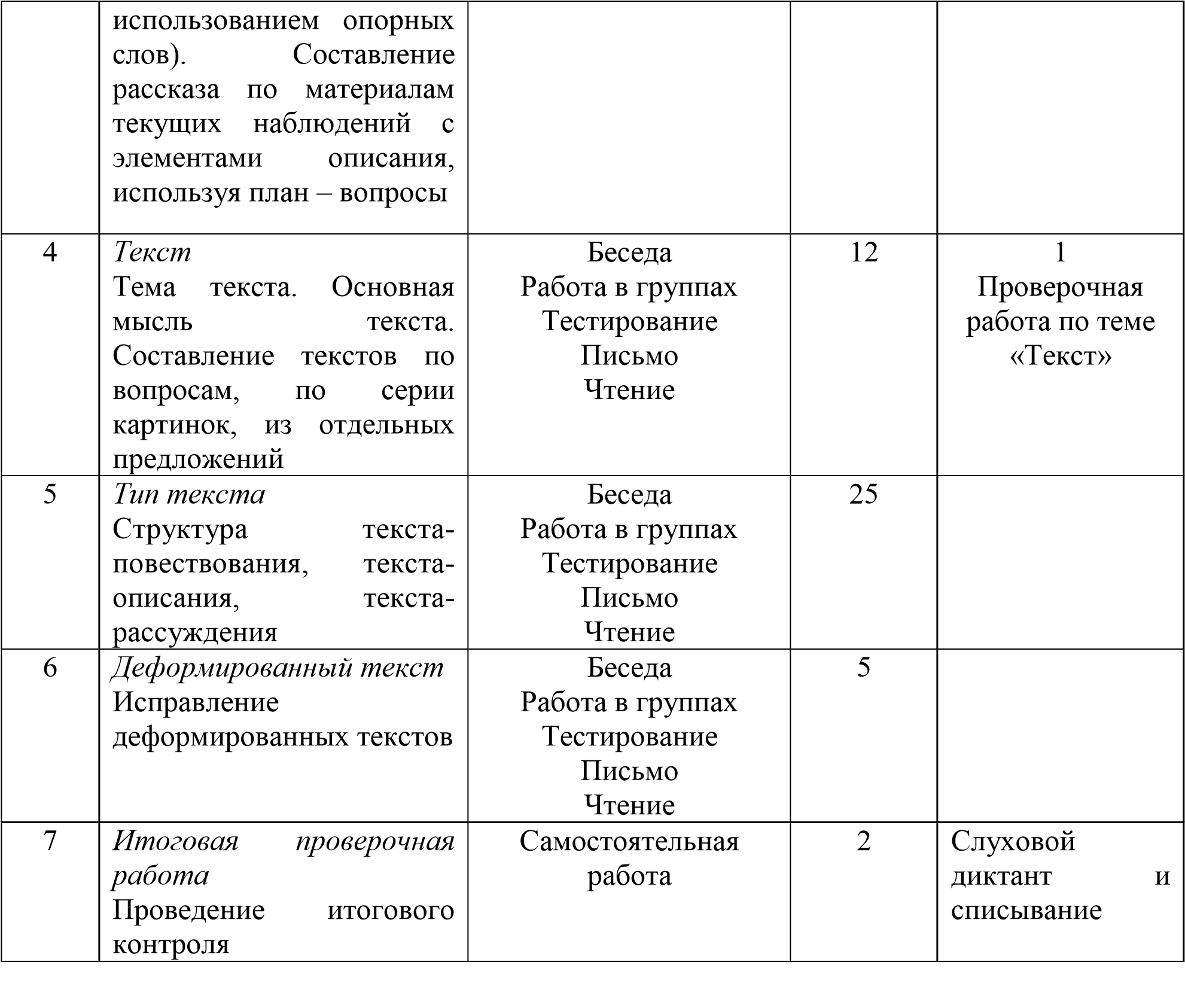 Тематическое планирование логопедических занятий с обучающими 4 – х классов, имеющими  недостатки чтения и письма, обусловленные системным недоразвитием речи Количество часов в неделю – 3, количество учебных недель – 30 недель, количество часов в год – 90 часов. 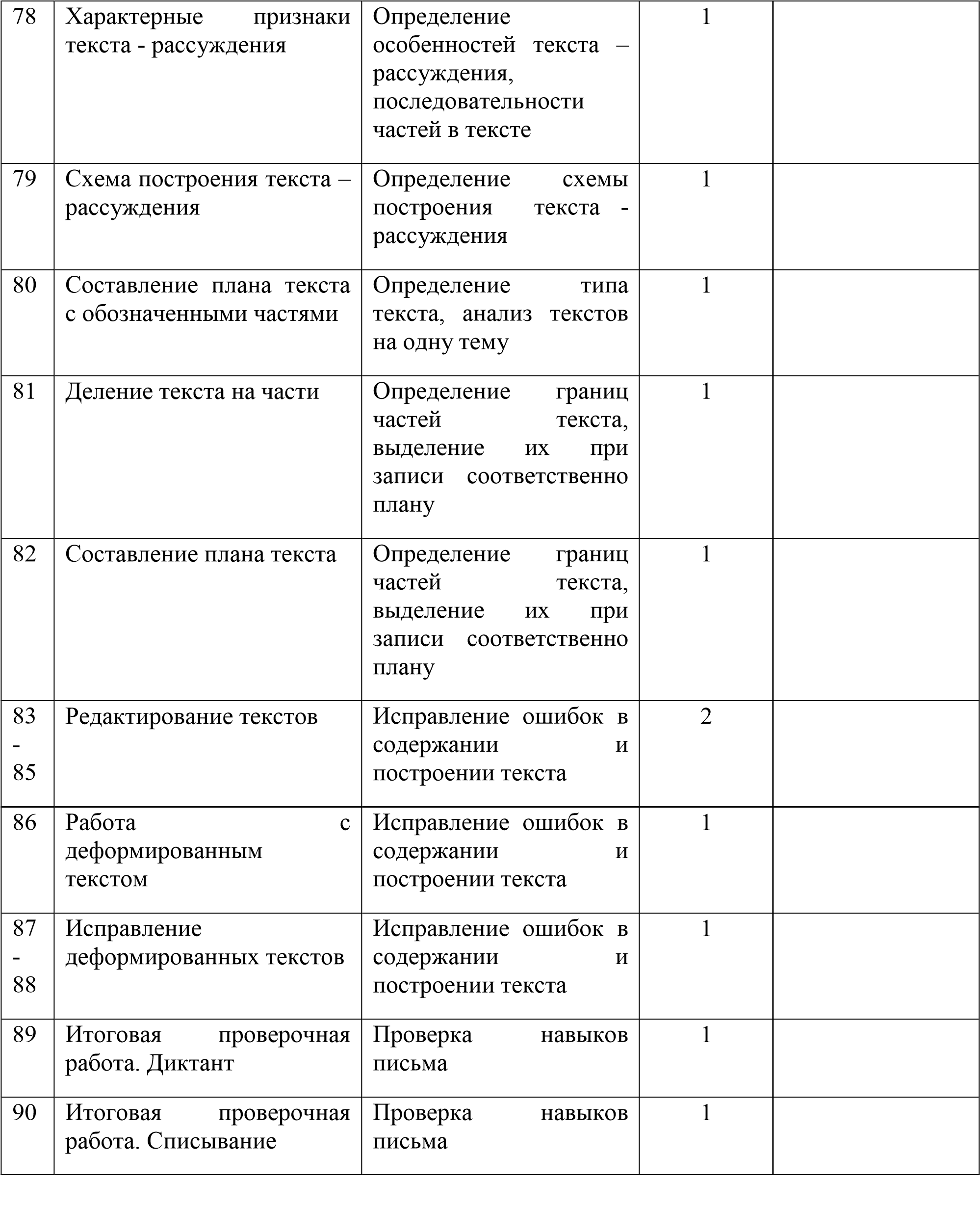 Ожидаемые результаты К концу учебного года обучающиеся должны знать и уметь: строить связное высказывание (программирование смысла и смысловой структуры высказывания); устанавливать логику (связность, последовательность), точное и четкое формирование мысли в процессе подготовки; отбирать языковые средства, адекватные смысловой концепции, для построения высказывания в тех или иных целях общения (доказательство, повествование, рассуждение).  Обучающиеся должны уметь: различать слова, обозначающие предметы, действия предметов и их признаки; подбирать слова-предметы, действия, признаки к схемам; практически пользоваться вопросами: кто? что? что делает? какой?; употреблять в речи слова, выражающие признаки предметов по цвету, величине, состоянию и т.д.; сравнивать звуки по способу их образования (гласные, согласные); уметь 	дифференцировать 	согласные 	по 	глухости-звонкости, твердости-мягкости; выполнять звукобуквенный, слоговой анализ слов; соотносить звук с буквой; обозначать на письме мягкость согласных звуков гласными буквами (е, ё, ю, я, и) и ъ; определять место ударения в слове; вычленять слова из предложений; четко, без искажений писать строчные и заглавные буквы, их соединения в слогах и словах; правильно списывать слова и предложения, написанные букварным и рукописным шрифтом; грамотно (без пропусков, искажений, замен букв) писать под диктовку слова, предложения, тексты; образовывать слова посредством различных аффиксов, а также активно использовать их в целях общения; производить разбор слов по составу и подбирать слова к схемам; программировать смысловую структуру высказывания, устанавливать его связность и последовательность; анализировать текст и самостоятельно строить связное высказывание. КОНТРОЛЬНО-ИЗМЕРИТЕЛЬНЫЙ МАТЕРИАЛ Формы и средства контроля Для отслеживания результатов коррекционной работы предусмотрены следующие формы контроля: диагностика, текущий, тематический и итоговый контроль. Диагностика Стартовая диагностика устной речи (Т.А. Фотекова). Промежуточная диагностика: анализ диктантов, списывания, письменных работ в рабочих тетрадях. Итоговая диагностика: анализ списывания и слухового диктанта. Контроль Текущий контроль осуществляется на каждом занятии: устный опрос, в ходе выполнения заданий, проверочные работы, тесты, самооценка учениками выполненных заданий. Целью тематического контроля является проверка усвоения учениками материала по каждой крупной теме. Используются диктанты, тесты и т.д. Осуществляется анализ и учёт специфических ошибок. Это даёт возможность при необходимости внести изменения в календарнотематическое планирование. Итоговый контроль проводится в конце учебного года и предназначен для проверки усвоения предметных результатов и мониторинга специфических ошибок в письменных работах учащихся. Формы итогового контроля – списывание, слуховой диктант. Результативность коррекционно-развивающего обучения определяется по итогам сравнительного анализа данных стартовой и итоговой диагностики. Диагностика письма Слуховые диктанты Сентябрь В лесу Мы шли по дорожке к роще. На опушке рощи было много лесных ягод. Вот к берёзке подлетели сороки. Дятел застучал клювом по осинке. Грачи важно расхаживали по пашне. Пчёлы перелетали от кашки к гвоздике, от фиалки к ромашке. Декабрь Лиса Каждое утро к лесной полянке прилетали тетерева. Птицы поедали семена ёлки, ольхи. Недалеко от рощи кормились сороки. Однажды лиса шла с охоты. Она почуяла запах птиц. Лисица быстро поползла к добыче. Затрещали сороки на макушке ольхи. Тетерева сорвались с кормежки. Май Черепаха Весной около дороги ребята нашли черепаху. Солнце разбудило её от спячки. Она с трудом шла по дорожке. Ребята порадовались находке. Они смастерили для черепахи домик, положили соломки. Черепаха привыкла и к мягкой постельке, и к новой квартире. Списывание с печатного текста Сентябрь Орёл Высоко летает могучий орёл. Часами парит он над землёй. Зорко смотрит он на землю: не мелькнёт ли где шустрый заяц или осторожная куропатка. Стрелой падает он на добычу и уносит её в совё далёкое гнездо. Там ждут орла голодные орлята. Издалека слышен их мощный крик. Жадно и быстро поедают они добычи. И снова орёл летит на охоту. Декабрь Неудачная охота Было поздно. Мороз крепчал. Луна освещала лесную поляну. Охотник Степан шёл домой. Лыжи легко скользили по снегу. Рядом бежала собака Альма. Добыча была плохая: за спиной у Степана был только один заяц. Вдруг большая лиса выбежала на поляну и заметила человека. Она насторожилась. Степан выстрелил и промахнулся. Лиса быстро убежала в чащу. Май Лес Лес приносит человеку большую пользу. Деревья защищают землю от знойных лучей солнца и от ветров. Прохлада и сырость сохраняются долго в тени лесов. Весной снег в лесу тает постепенно, и влага в лесу долго сохраняется. Люди любят и берегут родные леса. Они сохраняют старые леса и выращивают новые. Разводят леса там, где часто бывает засуха. Содержание программы по коррекции недостатков устной речи у обучающихся 1-4 классов  Программа рассчитана на 87 - 90 часов (3 часа в неделю). Работа по коррекции звукопроизношения проводится с 15 сентября по 15 мая.  Вся индивидуально — подгрупповая коррекционная работа делится условно на несколько этапов. Тематическое планирование работы с группой обучающихся, имеющих фонетическое недоразвитие речи (сигматизм свистящих звуков) Тематическое планирование работы с группой обучающихся, имеющих фонетическое недоразвитие речи (ламбдацизм и ротацизм) Тематический план работы с группой учащихся, имеющих фонетическое недоразвитие речи (сигматизм шипящих  звуков) МАТЕРИАЛЬНО-ТЕХНИЧЕСКОЕ ОБЕСПЕЧЕНИЕ   КОРРЕКЦИОННО-ЛОГОПЕДИЧЕСКОЙ РАБОТЫ Учебно-методическое и информационное обеспечение Книгопечатная продукция Данилов С.И. Система упражнений: Развитие навыков учебной деятельности младших школьников.- М., 2001. Ефименкова Л.Н. Коррекция устной и письменной речи учащихся начальных классов: Пособие для логопеда. М., 2001. 3.Ефименкова Л.Н. Коррекция ошибок, обусловленных несформированностью фонематического восприятия (Выпуск 1). М., 2008. 4.Ефименкова Л.Н. Коррекция ошибок, обусловленных несформированностью фонематического слуха. Дифференциация звонких и глухих согласных (Выпуск 2). М., 2005. 5.Козырева Л.М. Загадки звуков, букв, слогов. Тетрадь для логопедических занятий. - М.: Ярославль: Академия развития, 2006. Козырева Л.М. И свистящие, и шипящие, и самые звонкие. Тетрадь для логопедических занятий.- М.: Ярославль: Академия развития, 2006. Козырева Л.М. Как образуются слова. Тетрадь для логопедических занятий.- М.: Ярославль: Академия развития, 2006. 8.Козырева Л.М. Программно-методические материалы для логопедических занятий с младшими школьниками. - Ярославль: Академия развития, 2006.  9.Козырева Л.М. Путешествие в страну падежей. Тетрадь для логопедических занятий.- М.: Ярославль: Академия развития, 2006. Козырева Л.М. Различаем глухие и звонкие согласные. Тетрадь для логопедических занятий.- М.: Ярославль: Академия развития, 2006. Козырева Л.М. Секреты прилагательных и тайны глаголов. Тетрадь для логопедических занятий.- М.: Ярославль: Академия развития, 2006. Козырева Л.М. Слова-друзья и слова-неприятели. Тетрадь для логопедических занятий. - М.: Ярославль: Академия развития, 2006. Козырева Л.М. Тайны твердых и мягких согласных. Тетрадь для логопедических занятий.- М.: Ярославль: Академия развития, 2006. 14.Коноваленко В.В. Безударные гласные в корне слова: рабочая тетрадь для детей 6 - 9лет.- М.: ГНОМ, 2011.  15.Мазанова Е.В. Коррекция дисграфии на почве нарушения языкового анализа и синтеза. Конспекты занятий для логопеда. – М.: Изд-во Гном и Д, 2006. Мазанова Е.В. Учусь не путать звуки. Альбом упражнений по коррекции акустической дисграфии (в двух частях). – М.: Изд-во Гном и Д, 2007. Мазанова Е.В. Учусь не путать звуки. Конспекты занятий для логопеда. – М.: Изд-во Гном и Д, 2006. Мазанова Е.В. Учусь работать с текстом. Альбом упражнений по коррекции дисграфии на почве нарушения языкового анализа и синтеза. – М.: Изд-во Гном и Д, 2007. Прокопьева Т.И. Методические рекомендации по коррекции общего недоразвития речи у учащихся 1-х классов /Т.И. Прокопьева – Чебоксары, 2013. – 88 с. Садовникова И.Н. Нарушения письменной речи и их преодоление у младших школьников: Учебное пособие. М., 1997. Тригер Р.Д. Подготовка к обучению грамоте: Пособие для учителя.Смоленск: ООО Изд-во «Ассоциация ХХI века», 2000.   Тригер Р.Д., Владимирова Е.В. Слова-названия предметов, действий, признаков предметов. – М.: Первое сентября, 2004. Пособия  Комплект наглядных пособий (наборное полотно, набор букв, образцы письменных букв); касса букв; наборы сюжетных (предметных) картинок в соответствии с тематикой, магнитный алфавит (комплект).  Тематические словари в картинках «Фрукты, овощи». «Грибы и ягоды». «Ягоды в картинках».  «Посуда, продукты питания». «Дикие звери птицы жарких и холодных стран».  «Домашние и дикие птицы средней полосы».  «Домашние и дикие животные средней полосы». «Насекомые, земноводные, пресмыкающиеся, рыбы». «Цветы, деревья».  «Профессии». «Одежда, обувь, головные уборы».  «Город, улица, дом, квартира, мебель».  «Электробытовая техника».  «Транспорт».  «Животные и их детеныши». Технические средства: компьютер, проектор, принтер.  № п/п Содержание учебного материала Виды учебной деятельности Кол-во часов Контрольные работы 1 Формирование языкового анализа и синтеза. Формирование 	представлений 	о предложении Текст. Предложение. Дифференциация понятий «словосочетание – предложение», «текст – предложение». Интонационная законченность предложения. Формирование навыка определения количества и последовательности слов в предложении. Схема предложения. Понятие о слогах. Деление слов на слоги. Слоговая схема слов. Дифференциация понятий «предложение – текст – слово – слог». Слова – предметы, слова – действия, 	слов 	– 	признаки. Схематичное изображение слов – предметов, слов – действий, слов – признаков. Распространение предложения путём введения слов – признаков. 	Составление предложений из заданных слов. Работа 	с 	деформированными предложениями. Беседа Работа в группах Тестирование Письмо Чтение 12  2 Формирование навыков звукобуквенного анализа и синтеза. Гласные звуки и буквы. Согласные звуки и буквы     Уточнение представлений о звуках речи. Гласные звуки. Буквы гласных звуков А, О, У, И, Ы, Э. Ударение. Смыслоразличительная роль ударения. Ударные и безударные гласные. Ритмическая схема слова. Гласные 1 и 2 ряда. Гласные буквы Беседа Работа в группах Тестирование Письмо Чтение 56 А – Я, О – Ё, У – Ю, Э – Е, Ы – И.     Согласные звуки. Буквы согласных звуков. Различение согласных и гласных звуков. Твёрдые и мягкие согласные. Звонкие и глухие согласные.     Дифференциация парных согласных звуков. Буквы Б – П, В - Ф, Г – К, Д – Т, З – С, Ш – Ж. Дифференциация звуков, близких по акустико-артикуляторным признакам. Буквы Ч - Ц – Щ. 3 Дифференциация букв, сходных по написанию. Буквы А – О, И – У, П – Т, Б – Д, Л – М Беседа Работа в группах Тестирование Письмо Чтение 7 4 Итоговая проверочная  работа Проведение итогового контроля  Самостоятельна я работа 2 Слуховой диктант 	и списывание № Тема занятия Содержание учебного материала Колво часов Примечание 1 Вводное занятие -познакомить с кабинетом и правилами поведения в нём; - подвести детей к выводу о значимости логопедических занятий 1 2 3 Развитие восприятия цвета -уточнить 	знания 	об 	основных цветах и его оттенках; - учить согласованию сущ.+ прил.; -развивать слуховое внимание, зрительное восприятие 2 4 5 Развитие восприятия формы -уточнить знания об основных геометрических фигурах; -учить составлению словосочетаний по схеме: прил.+прил.+сущ.; -развивать слуховое внимание, зрительное восприятие 2 6 Развитие пространственной ориентировки -развивать 	пространственное восприятие и представление; -учить ориентироваться на листе бумаги и употреблять речевые 1 средства, отражающие зрительнопространственные отношения; -развивать слуховое внимание, память, мышление 7 8 Текст предложение и 	-дифференцировать 	понятия «предложение» и «текст»; -формировать 	представление 	о предложении как единице речи; -учить определять границы предложения с опорой на интонацию; -развивать 	навыки 	языкового анализа 2 9 10 Слово и слог 	-дифференцировать 	понятия «предложение», «слово», «слог»; -учить делить слова на слоги, записывать слоговую схему слова; - активизировать словарь по теме «Фрукты и ягоды»; 	- 	упражнять 	в 	практическом употреблении предлогов в – из; -развивать 	фонематические процессы, навыки слогового анализа и синтеза слов 2 11 Гласные звуки -дать понятие о гласных звуках с опорой на органы артикуляции; -познакомить с символами гласных звуков, звуковой схемой слова; - активизировать словарь по теме «Овощи»; 	- 	упражнять 	в 	практическом употреблении предлогов на – с (со); 	-развивать 	фонематические процессы; -формировать навыки звукового анализа и синтеза слов 1 12 13 Ударение -дать понятие об ударении и показать смыслоразличительную роль ударения; активизировать словарь по теме «Осень»; упражнять в практическом употреблении предлогов к – от; -работать над ритмической схемой слова 2 14 Звук и буква А -учить чёткому произношению звука, соотнесению звука с буквой и символом; - активизировать словарь по теме «Деревья»; -формировать навыки звукового анализа (выделение звука в начале, середине и в конце слова) и 1 слогового анализа слов; 	- 	упражнять 	в 	практическом употреблении предлога над; - развивать буквенный гнозис 15 Звук и буква У -учить чёткому произношению звука, соотнесению звука с буквой и символом; -формировать навыки звукового и слогового анализа слов; - активизировать словарь по теме «Грибы и ягоды»; -развивать буквенный гнозис 1 16 Звук и буква О -учить чёткому произношению звука, соотнесению звука с буквой и символом; -формировать навыки звукового и слогового анализа слов; - активизировать словарь по теме «Человек»; -развивать буквенный гнозис 1 17 Звук и буква Ы -учить чёткому произношению звука, соотнесению звука с буквой и символом; -формировать навыки звукового и слогового анализа слов; -развивать навык употребления существительных во множественном числе; -развивать буквенный гнозис 1 18 Согласные звуки -дать понятие о согласных звуках с опорой на уклад органов артикуляции; 	-дифференциация 	гласных 	и согласных звуков;  - активизировать словарь по теме «Домашние животные»; 	-развивать 	фонематическое восприятие, буквенный гнозис 1 19 20 Согласные твёрдые и мягкие -познакомить с твёрдыми и мягкими согласными; -учить дифференцировать твёрдость и мягкость согласных на слух и с опорой на работой на работу органов артикуляции; - активизировать словарь по теме «Домашние птицы»; -развивать фонематический слух, навык слогового чтения 2 21 Звук и буква И -учить чёткому произношению звука, соотнесению звука с буквой и символом; -формировать навыки звукового и слогового анализа слов; 1 - 	упражнять 	в 	практическом употреблении 	предлогов 	через, между; -развивать буквенный гнозис 22 Звук и буква Э -учить чёткому произношению звука, соотнесению звука с буквой и символом; 	- 	развивать 	фонематические процессы, буквенный гнозис; - активизировать словарь по теме «Дикие животные»; 	-познакомить 	с 	орфограммой 	– заглавная буква в именах 1 23 24 Согласные звонкие и глухие  	-познакомить 	со 	звонкими 	и глухими согласными; -учить дифференцировать звонкие и глухие согласные на слух и с помощью тактильных ощущений; -развивать зрительное восприятие, фонематический слух, навык слогового чтения 2 25 	Гласные 	и согласные звуки -закрепить признаки гласных и согласных звуков; 	-формировать 	навык 	звуко-буквенного анализа и синтеза слов; - активизировать словарь по теме «Зимующие птицы»; 	-развивать 	фонематические процессы, навык слогового чтения 1 26 Слова - предметы -дать понятие о словах – предметах, их графическом изображении; -учить дифференцировать слова, обозначающие живые и неживые предметы, ставить вопрос к словампредметам; -развивать навык языкового анализа 1 27 Слова - действия -дать понятие о словах-действиях, их графическом изображении; -учить задавать соответствующий вопрос к словам-действиям, дифференцировать слова - предметы и слова – действия; -учить составлению схемы простого предложения с использованием графических изображений слов; -развивать навык языкового анализа 1 28 Слова - признаки -дать понятие о словах-признаках, их графическом изображении; -учить задавать вопрос к словампризнакам; -учить дифференцировать слова, обозначающие предметы, действия, признаки; составлять 1 	словосочетания 	по 	схеме прил.+прил.+сущ.; 	-развивать 	языковую наблюдательность 29 30 Простое 	распространённое предложение -закрепить знания о словахпредметах, действиях, признаках; -учить 	составлять 	простые распространённые 	предложении, записывать их схему; -познакомить с понятием «главные слова в предложении» 2 31 Гласные буквы 1 и 2 ряда 	-познакомить 	с 	образованием гласных 2 ряда; -показать различия  в звучании согласных при чтении с гласными 1 и 2 ряда; активизировать словарь по теме «Зима»; развивать 	фонематические процессы 1 32 Гласные буквы  А-Я 	-закреплять 	знания 	о 	звуковом составе букв А-Я; -учить 	обозначать 	на 	письме твёрдость и мягкость согласных; -учить 	слышать 	раздвоение йотированных гласных в слове; - активизировать словарь по теме «Времена года»; -развивать навыки звуко-буквенного анализа и синтеза 1 33 Гласные буквы  О - Ё 	-закреплять 	знания 	о 	звуковом составе букв О-Ё; 	-учить 	обозначать 	на 	письме твёрдость и мягкость согласных; -учить 	слышать 	раздвоение йотированных гласных в слове; -развивать фонематическое восприятие, навыки звукового анализа и синтеза 1 34 Гласные буквы  У - Ю -закреплять знания о звуковом составе букв У-Ю; 	-учить 	обозначать 	на 	письме твёрдость и мягкость согласных; -учить 	слышать 	раздвоение йотированных гласных в слове; - активизировать словарь по теме «Месяцы года»; -развивать фонематическое восприятие, навыки звукового анализа и синтеза, слогового чтения 1 35 Гласные буквы  Ы - И -закреплять знания о звуковом составе букв У-Ю; 	-учить 	обозначать 	на 	письме 1 твёрдость и мягкость согласных; -развивать навыки звуко-буквенного анализа и слоговое чтение; -познакомить с орфограммой – гласные после шипящих (жи-ши) 36 Гласные буквы  Э - Е 	-закреплять 	знания 	о 	звуковом составе букв Э-Е; 	-учить 	обозначать 	на 	письме твёрдость и мягкость согласных; -различать буквы, смешиваемые по оптическому признаку; -развивать 	фонематическое восприятие, 	навыки 	звукового анализа 	и 	синтеза, 	зрительное внимание 1 37 Буква Ь -познакомить с буквой мягкий знак как вторым способом обозначения мягкости согласных; -формировать навыки правописания слов с мягким знаком; - активизировать словарь по теме «Дни недели»; -развивать 	фонематические процессы, слуховое и зрительное внимание 1 38 39 40 Слоговой анализ и синтез слов -закреплять знания о слогах, о слогообразующей роли гласных; -учить дифференцировать слова по количеству слогов, соотносить слова с ритмической схемой слова; 	-развивать 	навыки 	слогового анализа и синтеза слов 3 41 42 43 Звуко-буквенный анализ и синтез слов -развивать навыки звуко-буквенного анализа и синтеза слов; -учить давать характеристику согласных звуков с опорой на плансхему 3 44 Звуки [б б‘].  Буква Б  -познакомить со звуками [б-б‘] и соответствующей буквой; 	-учить 	дифференцировать 	звуки изолированно и в слогах; -учить давать характеристику звукам и соотносить их с символами; - активизировать словарь по теме «Зимующие птицы»; 	-развивать 	фонематические процессы 1 45 Звуки [п- п‘].  Буква П -познакомить со звуками [п-п‘] и соответствующей буквой; 	-учить 	дифференцировать 	звуки изолированно и в слогах; 	-учить 	давать 	характеристику 1 	звукам 	и 	соотносить 	их 	с символами; 	-развивать 	фонематические процессы 47 48 Дифференциация звуков [б-б‘ – п-п‘] -учить дифференцировать звуки  [б  б‘ – п  п ‘]  в слогах, словах, предложениях, тексте; -развивать навыки звуко-буквенного и слогового анализа и синтеза слов, зрительное внимание и восприятие, логическое мышление 2 49 Звуки [в- в‘].  Буква В -познакомить со звуками [в-в‘] и соответствующей буквой; 	-учить 	дифференцировать 	звуки изолированно и в слогах; -учить давать характеристику звукам и соотносить их с символами; - активизировать словарь по теме «Зоопарк»; 	-развивать 	фонематические процессы 1 50 Звуки [ф- ф‘].  Буква Ф -познакомить со звуками [ф-ф‘] и соответствующей буквой; 	-учить 	дифференцировать 	звуки изолированно и в слогах; -учить давать характеристику звукам и соотносить их с символами; 	-развивать 	фонематические процессы 1 51 Дифференциация звуков [в в‘ – ф ф ‘] -учить дифференцировать звуки [в в‘–ф ф ‘]  в словах, предложениях, тексте; -развивать навыки звуко-буквенного и слогового анализа и синтеза слов; -обучать 	дидактической 	игре «Шифровальщик»; -развивать 	фонематические процессы, зрительное и слуховое внимание 1 52 Звуки [г- г‘].  Буква Г -познакомить со звуками [г-г‘] и соответствующей буквой; 	-учить 	дифференцировать 	звуки изолированно и в слогах; -учить давать характеристику звукам и соотносить их с символами; - активизировать словарь по теме «Посуда»; 	-развивать 	фонематические процессы 1 53 Звуки [к- к‘].  Буква К -познакомить со звуками [к-к‘] и соответствующей буквой; 	-учить 	дифференцировать 	звуки изолированно и в слогах; -учить давать характеристику звукам и соотносить их с символами; 	-развивать 	фонематические процессы 1 54 55 Дифференциация звуков [г г‘ – к к‘] -учить дифференцировать звуки [г г‘–к к ‘]  в словах, предложениях, тексте; -развивать 	навыки 	 	слогового анализа и синтеза слов; -развивать умение составлять предложения по заданным словам 2 56 Звуки [д- д‘].  Буква Д -познакомить со звуками [д-д‘] и соответствующей буквой; 	-учить 	дифференцировать 	звуки изолированно и в слогах; -учить давать характеристику звукам и соотносить их с символами; - активизировать словарь по теме «Продукты питания»; 	-развивать 	фонематические процессы 1 57 Звуки [т- т‘].  Буква Т -познакомить со звуками [т-т‘] и соответствующей буквой; 	-учить 	дифференцировать 	звуки изолированно и в слогах; -учить давать характеристику звукам и соотносить их с символами; 	-развивать 	фонематические процессы 1 58 59 Дифференциация звуков [д д‘ – т т‘]. -учить дифференцировать звуки [д д‘ – т т‘].в словах, предложениях, тексте; -развивать 	умение 	составлять предложение по заданным словам; -упражнять 	в 	грамматическом оформлении предложения; -закреплять правила написания имён собственных 2 60 Звуки [з- з‘].  Буква З -познакомить со звуками [з-з‘] и соответствующей буквой; 	-учить 	дифференцировать 	звуки изолированно и в слогах; -учить давать характеристику звукам и соотносить их с символами; - активизировать словарь по теме 1 «Мебель»; 	-развивать 	фонематические процессы 61 Звуки [с- с‘].  Буква С -познакомить со звуками [с-с‘] и соответствующей буквой; 	-учить 	дифференцировать 	звуки изолированно и в слогах; -учить давать характеристику звукам и соотносить их с символами; - активизировать словарь по теме «Мебель»; 	-развивать 	фонематические процессы 1 62 63 Дифференциация звуков [з з‘ – с с‘] -учить дифференцировать звуки [з з‘ – с с‘].в словах, предложениях, тексте; -развивать умение составлять предложение по заданным словам; -формировать навык списывания и согласования слов в предложении; -закреплять навыки слогового анализа и синтеза 2 64 Звук [ж].  Буква Ж -познакомить со звуком [ж] и соответствующей буквой; 	-учить 	дифференцировать 	звук изолированно и в слогах; -учить давать характеристику звуку и соотносить его с символом; - активизировать словарь по теме «Весна»; 	-развивать 	фонематические процессы 1 65 Звук [ш].  Буква Ш -познакомить со звуком [ш] и соответствующей буквой; 	-учить 	дифференцировать 	звук изолированно и в слогах; -учить давать характеристику звуку и соотносить его с символом; 	-развивать 	фонематические процессы 1 66 Дифференциация звуков  [ш – ж] -учить дифференцировать звуки [шж]  в словах, предложениях, тексте; -развивать навыки  слогового анализа и синтеза слов; -развивать умение составлять предложения по заданным словам 1 67 68 Дифференциация звуков  [ш – с ] -учить дифференцировать звуки [шс]  в словах, предложениях, тексте; -развивать навыки  слогового анализа и синтеза слов; -развивать умение составлять предложения по заданным словам 2 69 70 Дифференциация звуков  [ж– з ] -учить дифференцировать звуки [жз]  в словах, предложениях, тексте; -развивать навыки  слогового анализа и синтеза слов; - активизировать словарь по теме «Перелётные птицы»; -развивать 	фонематические процессы, зрительное и слуховое внимание 2 70 Звук [ч‘]. Буква Ч 	-познакомить 	со 	звуком 	[ч‘] 	и буквой Ч; -учить давать характеристику звуку и соотносить его с символом; -развивать фонематическое восприятие, навыки слогового анализа 1 71 Звук  [щ‘]. Буква Щ -познакомить со звуком [щ‘] и буквой Щ; -учить давать характеристику звуку и соотносить его с символом; - активизировать словарь по теме «Одежда»; -развивать фонематическое восприятие, навыки слогового анализа 1 72 Звук [ц]. Буква Ц -познакомить со звуком [ц]  и буквой Ц; -учить давать характеристику звуку и соотносить его с символом; -развивать фонематическое восприятие, навыки слогового анализа 1 73 74 Дифференциация звуков [ч‘ – щ‘] -учить дифференцировать звуки [ч‘ –щ‘] 	в 	слогах, 	словах, предложениях, тексте; - активизировать словарь по теме «Головные уборы»; -развивать 	навыки 	 	слогового анализа и синтеза слов; -развивать 	фонематические процессы, зрительное и слуховое внимание 2 75 76 Дифференциация звуков [ч‘ – т‘] -учить дифференцировать звуки [ч‘ – 	т‘] 	в 	слогах, 	словах, предложениях, тексте; -развивать 	навыки 	 	слогового анализа и синтеза слов; -развивать 	фонематические процессы, зрительное и слуховое внимание 2 77 Дифференциация звуков [с‘ – щ‘] -учить дифференцировать звуки [с‘ 	– 	щ‘] 	в 	слогах, 	словах, предложениях, тексте; 2 	-развивать 	навыки 	 	слогового анализа и синтеза слов; - активизировать словарь по теме «Насекомые»; -развивать 	фонематические процессы, зрительное и слуховое внимание 78 Дифференциация звуков [ч‘ – ц] -учить дифференцировать звуки [ч‘ –ц] в слогах, словах, предложениях, тексте; -развивать 	навыки 	 	слогового анализа и синтеза слов; -развивать 	фонематические процессы, зрительное и слуховое внимание 2 79 Дифференциация букв а - о учить дифференцировать буквы а – о в слогах, словах, предложениях, тексте; -развивать 	навыки 	 	слогового анализа и синтеза слов; -развивать 	фонематические процессы, зрительное и слуховое внимание 1 80 Дифференциация букв и - у учить дифференцировать буквы и – у в слогах, словах, предложениях, тексте; -развивать 	навыки 	 	слогового анализа и синтеза слов; -развивать 	фонематические процессы, зрительное и слуховое внимание 1 81 82 Дифференциация букв п - т учить дифференцировать буквы п – т в слогах, словах, предложениях, тексте; -развивать 	навыки 	 	слогового анализа и синтеза слов; -развивать 	фонематические процессы, зрительное и слуховое внимание 2 83 84 Дифференциация букв  б - д учить дифференцировать буквы б – д в слогах, словах, предложениях, тексте; -развивать 	навыки 	 	слогового анализа и синтеза слов; -развивать 	фонематические процессы, зрительное и слуховое внимание 2 85 Дифференциация букв л – м  учить дифференцировать буквы л – м в слогах, словах, предложениях, тексте; 	-развивать 	навыки 	 	слогового 1 анализа и синтеза слов; -развивать 	фонематические процессы, зрительное и слуховое внимание 86 87 Итоговая диагностика письма Проверить знания, умения, навыки по изученным темам 2 № п/п Содержание учебного материала Виды учебной деятельности Кол-во часов Контрольные работы Контрольные работы 1 Формирование представлений 	о предложении  Членение 	речи 	на предложения, предложения на слова, слова на слоги Беседа Работа в группах Тестирование Письмо Чтение 7 2 Формирование навыков звукобуквенного анализа и синтеза. Гласные звуки и буквы Обозначение на письме мягкости согласных звуков гласными буквами (е, 	ё, 	и, 	я, 	ю). Дифференциация гласных (ы - и, а - я, э - е, у - ю, о - ё) Беседа Работа в группах Тестирование Письмо Чтение 21 3 Формирование навыков звукобуквенного анализа и синтеза. Согласные звуки и буквы  Обозначение мягкости согласных посредством Ь. Уточнение и сравнение артикуляции звонких и глухих, твёрдых и мягких согласных звуков и букв. Дифференциация парных согласных звуков ([з] - [с], [ж] - [ш], [в] - [ф], [б] - [п], [д] - [т], [г] - [к]). 	Уточнение 	и Беседа Работа в группах Тестирование Письмо Чтение 31 сравнение артикуляции свистящих, шипящих, аффрикат 4 Буквы, сходные по оптическим и кинетическим признакам Дифференциация оптически сходных букв: А – О, И – У, П – Т, Б – Д, Л – М, Ш – Щ, И – Ш, В – Д Беседа Работа в группах Тестирование Письмо Чтение 20 5 Части речи  Слова, обозначающие предмет, признак предмета и действие предмета Беседа Тестирование Работа в группах Письмо Чтение 8 6 Итоговая 	проверочная  работа Проведение 	итогового контроля  Самостоятельная работа 2 Слуховой диктант списывание и № Тема занятия Содержание учебного материала Колво часов Примечание 1 Вводное занятие -познакомить с кабинетом и правилами поведения в нём; - 	подвести 	детей 	к 	выводу 	о значимости логопедических занятий 1 2 3 Слог и слово учить дифференцировать понятия «слог», «слово», -обучать 	слоговому 	анализу 	и синтезу; развивать слуховое внимание  2 4 5 Слово словосочетание и учить дифференцировать понятия «слово» и «словосочетание»; учить составлению словосочетаний из слов; уточнить пространственное значение предлогов В – ИЗ, отработать предложно-падежные 2 формы 6 7 	Предложение 	и текст учить дифференцировать понятия «предложение» и «текст», учить осознавать предложение как минимальную единицу речи, обладающую смысловой и интонационной значимостью 2 8 Звуки речи, способы их образования - закрепить знания о звуках речи и способах их образования 1 9 Гласные 	звуки 	и буквы дать понятие о гласных звуках, их артикуляционном укладе; познакомить с символами гласных звуков; учить выделять гласные звуки и соотносить их с буквой; 	-развивать 	фонематические представления  1 10 Гласные буквы 1 и 2 ряда - познакомить со звуковым составом гласных букв 2-го ряда;  	-уточнить 	знания 	о слогообразующей роли гласных 1 11 Сходство 	и различие гласных 1 и 2 ряда закрепить знания о гласных 1 и 2 ряда; показать сходство и различия гласных 1 и 2 ряда, влияние гласных на звучание согласных 1 12 13 Гласные буквы А-Я закрепить знания о гласных буквах А-Я; упражнять в обозначении мягкости согласных посредством буквы Я в слогах, словах, предложениях;  - формировать навыки звукового анализа и синтеза; учить выполнять фонетический разбор 2 14 Гласные буквы О-У закрепить знания о гласных буквах О-У; формировать навыки звукового анализа и синтеза; активизировать словарь по теме «Осень» 1 15 16 Гласные буквы О-Ё закрепить знания о гласных буквах О-Ё; упражнять в обозначении мягкости согласных посредством буквы Ё в слогах, словах, предложениях;  - формировать навыки звукового анализа и синтеза; 	-уточнять 	пространственное значение предлогов ПОД, ИЗ-ПОД; - отработать предложно-падежные формы 2 17 Гласные буквы У-Ю - закрепить знания о гласных буквах 2 18 У-Ю; упражнять в обозначении мягкости согласных посредством буквы Ю в слогах, словах, предложениях;  формировать навыки звукового анализа и синтеза; закрепить пройденные предлоги 19 Гласные буквы Ё-Ю закрепить знания о гласных буквах Ё-Ю; упражнять в обозначении мягкости согласных посредством букв Ё - Ю в слогах, словах, предложениях;  формировать навыки звукового анализа и синтеза 2 20 Гласные буквы И-Ы закрепить знания о гласных буквах И-Ы; упражнять в обозначении мягкости согласных посредством буквы И в слогах, словах, предложениях;  - закрепить навык практического употребления существительных в единственном и множественном числе; познакомить 	с 	ударной 	и безударной гласной в корне слова 2 21 22 Звуко-буквенный анализ и синтез слов  формировать 	навыки 	звуко-буквенного анализа и синтеза слов; - развивать зрительное внимание и орфографическую зоркость; учить делить слова по слогам и для переноса 2 23 24 Слоговой анализ и синтез слов формировать навыки слогового анализа и синтеза; показать слогообразующую роль гласных; 	-развивать 	внимание, 	языковое чутьё 2 25 26 Слогоритмическая структура слова познакомить 	с 	ритмической схемой слова; учить выделять ударный слог в слове, соотносить слово со схемой; - закрепить навык слогового анализа многосложных слов 2 27 Согласные звуки и буквы дать понятие о согласных звуках, особенностях их артикуляционного уклада; учить различению гласных и согласных на слух с опорой на артикуляционный уклад; показать, что буква может обозначать два согласных звука (твёрдый и мягкий) 1 28 29 Согласные твёрдые и мягкие дать понятие о твёрдых и мягких согласных звуках; учить дифференцировать твёрдые и мягкие согласные на слух и с опорой на органы артикуляции; развивать 	фонематические процессы 2 30 31 Согласные звонкие и глухие дать понятие о звонких и глухих согласных; учить дифференцировать звонкие и глухие согласные на слух с опорой на кинестетические ощущения органов артикуляции;  развивать 	фонематические процессы; познакомить 	с 	парными 	и непарными согласными 2 32 Буква ь в конце слова учить 	обозначать 	мягкость согласного звука буквой Ь в конце слова; развивать 	фонематические процессы; показать влияние мягкого знака на смысловое значение слова (угол – уголь) 1 33 Буква ь в середине слова учить обозначать мягкость согласного звука буквой Ь в середине слова; показать влияние мягкого знака на смысловое значение слова (банка – банька); закрепить навык  правописания мягкого знака в середине слова 1 34 35 Разделительный мягкий знак дать понятие о разделительном мягком знаке; учить 	правописанию разделительного мягкого знака в слогах, 	словах, 	словосочетаниях, предложениях;  учить фонетическому разбору слов 2 36 37 Звуки и буквы Б - П учить дифференцировать звуки [бб‘]-[п-п‘] на слух и в произношении, соотносить их с буквами; развивать 	фонематические процессы, навыки звуко-буквенного анализа и синтеза 2 38 39 Звуки и буквы Д-Т учить дифференцировать звуки [дд‘]-[т-т‘] на слух и в произношении, соотносить их с буквами; развивать 	фонематические процессы, навыки звуко-буквенного анализа и синтеза 2 40 Звуки и буквы В-Ф - учить дифференцировать звуки [в-1 в‘]-[ф-ф‘] на слух и в произношении, соотносить их с буквами; - 	развивать 	фонематические процессы, навыки звуко-буквенного анализа и синтеза 41 42 Звуки и буквы Г-К учить дифференцировать звуки [гг‘]-[к-к‘] на слух и в произношении, соотносить их с буквами; развивать 	фонематические процессы, навыки звуко-буквенного анализа и синтеза 2 43 44 Звуки и буквы З-С учить дифференцировать звуки [зз‘]-[с-с‘] на слух и в произношении, соотносить их с буквами; развивать 	фонематические процессы, навыки звуко-буквенного анализа и синтеза 2 45 46 Звуки и буквы С-Ц учить дифференцировать звуки [сц] на слух и в произношении, соотносить их с буквами; развивать 	фонематические процессы, навыки звуко-буквенного анализа и синтеза 2 47 47 Звуки и буквы Ш-Ж учить дифференцировать звуки [шж] на слух и в произношении, соотносить их с буквами; развивать 	фонематические процессы, навыки звуко-буквенного анализа и синтеза 2 48 49 Звуки и буквы С-Ш учить дифференцировать звуки [сш] на слух и в произношении, соотносить их с буквами; развивать 	фонематические процессы, навыки звуко-буквенного анализа и синтеза 2 50 51  Звуки и буквы З-Ж учить дифференцировать звуки [зж] на слух и в произношении, соотносить их с буквами; развивать 	фонематические процессы, навыки звуко-буквенного анализа и синтеза 2 52 53 Звуки и буквы Ч - Т учить дифференцировать звуки [ч‘ - т‘] на слух и в произношении, соотносить их с буквами; развивать 	фонематические процессы, навыки звуко-буквенного анализа и синтеза 2 54 55 Звуки и буквы Ч-Щ учить дифференцировать звуки звуки [ч‘-щ‘] на слух и в произношении, соотносить их с буквами; развивать 	фонематические 2 процессы, навыки звуко-буквенного анализа и синтеза 56 57 Звуки и буквы Ч-Ц учить дифференцировать звуки звуки [ч‘-ц] на слух и в произношении, соотносить их с буквами; развивать 	фонематические процессы, навыки звуко-буквенного анализа и синтеза 3 58 Звуки и буквы С-Щ учить дифференцировать звуки звуки [с‘-щ‘] на слух и в произношении, соотносить их с буквами; развивать 	фонематические процессы, навыки звуко-буквенного анализа и синтеза 1 59 60 Дифференциация букв а - о - учить дифференцировать буквы а – о в слогах, словах, предложениях, тексте; -развивать 	навыки 	 	слогового анализа и синтеза слов; -развивать 	фонематические процессы, зрительное и слуховое внимание 2 61 62 Дифференциация букв и - у -учить дифференцировать буквы и – у в слогах, словах, предложениях, тексте; -развивать 	навыки 	 	слогового анализа и синтеза слов; -развивать 	фонематические процессы, зрительное и слуховое внимание 3 63 64 65 Дифференциация букв п - т -учить дифференцировать буквы п – т в слогах, словах, предложениях, тексте; -развивать 	навыки 	 	слогового анализа и синтеза слов; -развивать 	фонематические процессы, зрительное и слуховое внимание 3 66 67 68 Дифференциация букв б - д -учить дифференцировать буквы б – д в слогах, словах, предложениях, тексте; -развивать 	навыки 	 	слогового анализа и синтеза слов; -развивать 	фонематические процессы, зрительное и слуховое внимание 3 69 70 Дифференциация букв л - м -учить дифференцировать буквы л – м в слогах, словах, предложениях, тексте; 	-развивать 	навыки 	 	слогового 3 71 анализа и синтеза слов; -развивать 	фонематические процессы, зрительное и слуховое внимание анализа и синтеза слов; -развивать 	фонематические процессы, зрительное и слуховое внимание 72 73 Дифференциация букв ш - щ -учить дифференцировать буквы ш – щ в слогах, словах, предложениях, тексте; -развивать 	навыки 	 	слогового анализа и синтеза слов; -развивать 	фонематические процессы, зрительное и слуховое внимание -учить дифференцировать буквы ш – щ в слогах, словах, предложениях, тексте; -развивать 	навыки 	 	слогового анализа и синтеза слов; -развивать 	фонематические процессы, зрительное и слуховое внимание 2 74 75 Дифференциация букв и - ш -учить дифференцировать буквы и – ш в слогах, словах, предложениях, тексте; -развивать 	навыки 	 	слогового анализа и синтеза слов; -развивать 	фонематические процессы, зрительное и слуховое внимание -учить дифференцировать буквы и – ш в слогах, словах, предложениях, тексте; -развивать 	навыки 	 	слогового анализа и синтеза слов; -развивать 	фонематические процессы, зрительное и слуховое внимание 2 76 77 Дифференциация букв в - д -учить дифференцировать буквы в – д в слогах, словах, предложениях, тексте; -развивать 	навыки 	 	слогового анализа и синтеза слов; -развивать 	фонематические процессы, зрительное и слуховое внимание -учить дифференцировать буквы в – д в слогах, словах, предложениях, тексте; -развивать 	навыки 	 	слогового анализа и синтеза слов; -развивать 	фонематические процессы, зрительное и слуховое внимание 2 78 Слова, обозначающие предметы -наблюдать за ролью имён существительных в предложении; -	ставить 	вопрос 	к 	именам существительным -наблюдать за ролью имён существительных в предложении; -	ставить 	вопрос 	к 	именам существительным 1 79 Практическое употребление существительных в форме единственного 	и множественного числа -изменять имена существительные по вопросам; -назвать имена существительные во множественном числе родительном падеже; -формулировать вывод на основе практической работы со словом; -составлять 	словосочетание 	по схеме: прилагательное+существительное -изменять имена существительные по вопросам; -назвать имена существительные во множественном числе родительном падеже; -формулировать вывод на основе практической работы со словом; -составлять 	словосочетание 	по схеме: прилагательное+существительное 1 80 81 82 Слова, обозначающие действие предмета -изменять и называть глаголы в единственном и множественном числах; -согласовывать глаголы с именами существительными -изменять и называть глаголы в единственном и множественном числах; -согласовывать глаголы с именами существительными 3 83 Слова, обозначающие признак предмета -согласовывать 	имена прилагательные 	с 	именами существительными в числе; -показывать зависимость числа прилагательного от числа существительного; -согласовывать 	имена прилагательные 	с 	именами существительными в числе; -показывать зависимость числа прилагательного от числа существительного; 1 -ставить 	вопрос от существительного прилагательному к 84 85 Подбор признаков к предмету -продуцировать 	монологическую речь с опорой на записи; -выделять 	окончания 	в 	именах прилагательных; -согласовывать 	имена прилагательные 	с 	именами существительными в роде; -показывать зависимость рода прилагательного от рода существительного -продуцировать 	монологическую речь с опорой на записи; -выделять 	окончания 	в 	именах прилагательных; -согласовывать 	имена прилагательные 	с 	именами существительными в роде; -показывать зависимость рода прилагательного от рода существительного 2 86 87 Итоговая проверочная работа обобщить полученные знания, умения и навыки; мониторинг 	специфических ошибок обобщить полученные знания, умения и навыки; мониторинг 	специфических ошибок 2 № п/п Содержание учебного материала Виды учебной деятельности Кол-во часов Контрольные работы 1 Морфологический состав слова Родственные 	и Беседа Работа в группах Тестирование 23 1 Тест «Морфологический однокоренные слова. Корень слова. Сложные слова. Приставка. Суффикс. Наблюдение над значениями приставок и суффиксов в слове. Формирование умений находить значимые части слова в простых по составу словах. Окончание однокоренные слова. Корень слова. Сложные слова. Приставка. Суффикс. Наблюдение над значениями приставок и суффиксов в слове. Формирование умений находить значимые части слова в простых по составу словах. Окончание Письмо Чтение состав слова» 2 Предлоги и приставки Закрепление понятия о предлоге как о целом слове. Соотнесение предлогов и глагольных приставок Предлоги и приставки Закрепление понятия о предлоге как о целом слове. Соотнесение предлогов и глагольных приставок Беседа Работа в группах Тестирование Письмо Чтение 19 1 Проверочная работа «Предлоги и приставки» 3 Омонимы. 	Синонимы. Антонимы. 	Многозначные 	слова. Фразеологизмы  Практическое овладение учащимися 	подбором антонимов, синонимов, многозначностью слов.  Переносное 	значение фразеологизмов Омонимы. 	Синонимы. Антонимы. 	Многозначные 	слова. Фразеологизмы  Практическое овладение учащимися 	подбором антонимов, синонимов, многозначностью слов.  Переносное 	значение фразеологизмов Беседа Работа в группах Тестирование Письмо Чтение 18 1 Тест по темам: «Синонимы», «Антонимы», «Многозначные слова» 4 Согласование 	Число 	имен существительных (единственное, множественное), изменение имен существительных по числам. Изменение имен прилагательных в единственном числе по родам при сочетании с именем существительным. Согласование имен существительных с именем прилагательным в числе, роде. Согласование глагола с существительным в числе, роде и во времени Согласование 	Число 	имен существительных (единственное, множественное), изменение имен существительных по числам. Изменение имен прилагательных в единственном числе по родам при сочетании с именем существительным. Согласование имен существительных с именем прилагательным в числе, роде. Согласование глагола с существительным в числе, роде и во времени Беседа Работа в группах Тестирование Письмо Чтение 28 1 Тест по теме «Словоизменение имён прилагательных» 5 	Итоговая 	проверочная  	Итоговая 	проверочная  Самостоятельная 2 Слуховой диктант работа Проведение контроля  итогового работа и списывание № Тема занятия Содержание программного материала Содержание программного материала Кол-во часов Примечание 1 Морфологический состав слова Знакомство с понятием «состав слова» Знакомство с понятием «состав слова» 1 2 Корень как главная часть слова Знакомство с понятием «корень». Выделенединого 	корня правописание родственных однокоренных слов ие и и 1 3 Родственные слова Знакомство с понятием «родственное слово». Подбор родственных слов Знакомство с понятием «родственное слово». Подбор родственных слов 1 4 Однокоренные слова, не являющиеся родственными Дифференциация родственных 	и однокоренных слов  Дифференциация родственных 	и однокоренных слов  1 5 Дифференциация родственных 	и однокоренных слов Пополнение словаря и развитие навыков словообразования Пополнение словаря и развитие навыков словообразования 1 6 Сложные слова Знакомство с понятием «сложное слово». Воспитание интереса к языковым явлениям Знакомство с понятием «сложное слово». Воспитание интереса к языковым явлениям 1 7 Соединительные гласные е – о в середине слов Выделение соединительных гласных о-е из сложных слов Выделение соединительных гласных о-е из сложных слов 1 8 Приставка Знакомство 	с приставками. Тренировка в нахождении приставки в словах. Знакомство 	с приставками. Тренировка в нахождении приставки в словах. 9 Префиксальный способ образования слов Образование слов с помощью приставок 1 10 Приставки пространственного значения Развитие пространственных представлений 1 11 Приставки 	временного значения 	Развитие 	временных представлений 1 12 Многозначные приставки Объяснение значений многозначных приставок 1 13 Суффикс Знакомство с суффиксами. Объяснение значений различных суффиксов 1 14 Суффиксальный способ образования слов Образование слов с помощью суффиксов 1 15 Суффиксы увеличения Образование слов с помощью суффиксов увеличения 1 16 Образование слов с уменьшительно – ласкательным значением Образование слов с помощью суффиксов с уменьшительно – ласкательным значением 1 17 Образование слов – названий детёнышей животных Обогащение словаря по теме «Детёныши животных». Образование слов с помощью суффиксов 1 18 Образование притяжательных прилагательных Формирование 	навыка образование притяжательных прилагательных 1 19 	Образование 	слов 	– названий профессий Обогащение словаря по теме «Профессии». Образование слов с помощью суффиксов 1 20 Образование относительных прилагательных Формирование 	навыка образования относительных прилагательных 1 21 Тест «Морфологический состав слова» 	Проверка 	степени  	усвоения 	изученного материала 1 22 Окончание Устранение аграмматизмов в устной и 	письменной 	речи. Развитие 	навыка построения схем слова 1 23 Закрепление знаний о морфологическом составе слова Тренировка 	в морфологическом разборе слова 1 24 Закрепление понятия о предлоге как о целом слове Знакомство с предлогами, их значением и ролью в предложениях и словосочетаниях 1 25 Предлоги в – на Практическое овладение предлогами в-на. Развитие пространственных представлений 1 26 Предлоги на – над Практическое овладение предлогами на-над. Развитие пространственных представлений 1 27 Предлоги к – от Практическое овладение предлогами к-от. Развитие пространственных представлений 1 28 Предлоги в – из Практическое овладение предлогами в-из. Развитие пространственных представлений 1 29 Предлоги от – из Практическое овладение предлогами в-на. Развитие пространственных представлений 1 30 Предлоги с – со Практическое овладение предлогами с-со. Развитие пространственных представлений 1 31 Предлоги в – у Практическое овладение предлогами в-у. Развитие пространственных 1 представлений 32 Предлоги перед, возле, около Практическое овладение предлогами перед, возле, около. 	Развитие пространственных представлений 1 33 Предлог через Практическое овладение предлогом через. Развитие пространственных представлений 1 34 Предлоги за – из-за Практическое овладение предлогами за - из-за. Развитие пространственных представлений 1 35 Предлоги под – из-под Практическое овладение предлогами под – из-под. Развитие пространственных представлений 1 36 Соотнесение предлогов и глагольных приставок Дифференциация предлогов и приставок 1 37 Предлоги и приставки Дифференциация предлогов и приставок 1 38 Слитное написание слов с приставками Дифференциация предлогов и приставок 1 39 Раздельное 	написание слов с предлогами Дифференциация предлогов и приставок 1 40 Дифференциация понятий 	«предлог» 	- «приставка» Соотнесение предлогов и глагольных приставок 1 41 Закрепление знаний о предлогах и приставках Соотнесение предлогов и глагольных приставок 1 42 	Проверочная 	работа «Предлоги и приставки» 	Проверка 	степени  	усвоения 	изученного материала 1 43 Синонимы Формирование 	умения подбирать 	синоним 	к словам различных частей речи. 	Расширение активного и пассивного словаря 1 44 Использование синонимов в речи для более полного выражения мысли Воспитание интереса к языковым явлениям. Формирование умения подбирать синоним к словам различных частей речи. 1 45 Использование синонимов в речи для исключения повторения одних и тех же слов Расширение активного и пассивного словаря. Формирование имения редактировать текст, устраняя повторяющиеся слова 1 46 Грамматическая сочетаемость синонимов Формирование умения подбирать синоним к словам различных частей речи. 1 47 Подбор синонимов к словам различных частей речи Расширение активного и пассивного словаря 1 48 Практическое овладение учащимися подбором синонимов Расширение активного и пассивного словаря 1 49 Антонимы Подбор 	антонимов 	к словам различных частей речи. 	Расширение пассивного и активного словаря 1 50 Нахождение антонимичных 	пар 	в предложениях и текстах Подбор 	антонимов 	к словам различных частей речи. 	Расширение пассивного и активного словаря 1 51 Подбор антонимов к словам различных частей речи Формирование умения подбирать антонимы к словам различных частей речи 1 52 	Подбор 	антонимов 	к многозначным словам Формирование умения подбирать антонимы к многозначным словам. Расширение пассивного и активного словаря 53 	Фразеологизмы 	– антонимы Формирование умения подбирать антонимы к многозначным словам. Расширение пассивного и активного словаря 1 54 Практическое овладение учащимися подбором антонимов Формирование умения подбирать антонимы к многозначным словам. Расширение пассивного и активного словаря 1 55 	Однозначные 	и многозначные слова Дифференциация понятий «однозначные» и «многозначные» слова 1 56 Практическое овладение учащимися многозначностью слов Формирование способности оперировать смыслом 1 57 Прямое и переносное значение многозначных слов Формирование умения определять прямое и переносное значение многозначных слов, правильного словоупотребления 1 58 Фразеологизмы 	и свободные словосочетания Формирование способности оперировать смыслом 1 59 Переносное 	значение фразеологизмов Усвоение категориального признака фразеологического оборота – устойчивости. Осознание образного метафорического компонента фразеологизма 1 60 	Тест 	по 	темам: «Синонимы», «Антонимы», «Многозначные слова» 	Проверка 	степени  	усвоения 	изученного материала 1 61 Имя существительное Знакомство со словамипредметами. Обозначение изучаемых слов при помощи схемы. Обогащение номинативного словаря 1 62 Знакомство с понятием числа  Знакомство с понятием числа. Устранение аграмматизмов в устной и письменной речи 1 63 Образование множественного числа имён существительных Формирование навыка образование формы множественного числа 1 имён существительных имён существительных 64 Знакомство с понятием рода Тренировка в постановке вопроса 	к существительным различного рода Тренировка в постановке вопроса 	к существительным различного рода 1 65 Практическое употребление существительных разного рода Обогащение словаря. Развитие логического мышления Обогащение словаря. Развитие логического мышления 1 66 Преодоление аграмматизмов падежных окончаний в устной речи Дифференциация 	именительного 	и винительного, 	родительного 	и винительного падежей Дифференциация 	именительного 	и винительного, 	родительного 	и винительного падежей 1 67 	Работа 	по словоизменению Формирование навыка словоизменения. Преодоление аграмматизмов в устной и письменной речи Формирование навыка словоизменения. Преодоление аграмматизмов в устной и письменной речи 1 68 Закрепление знаний по теме: «Словоизменение» Активизация знаний по теме: «Словоизменение» Активизация знаний по теме: «Словоизменение» 1 69-70 	Тест 	по 	теме «Словоизменение 	имён прилагательных» 	Проверка 	степени  	усвоения 	изученного материала 	Проверка 	степени  	усвоения 	изученного материала 2 71 Имя прилагательное Развитие словаря признаков. Подбор признаков к предмету Развитие словаря признаков. Подбор признаков к предмету 1 72 Согласование прилагательных 	с существительными в роде и числе Работа 	по словоизменению 	и словообразованию имён прилагательных 	с именами существительными Работа 	по словоизменению 	и словообразованию имён прилагательных 	с именами существительными 1 73 Соотнесение предмета и признака в различных предложно-падежных конструкциях Развитие навыки постановки вопроса к словам-признакам Развитие навыки постановки вопроса к словам-признакам 1 74 Преодоление аграмматизмов падежных окончаний 	имён прилагательных в устной и письменной речи Согласование имён прилагательных с именами 	существительными 	в  роде, числе и падеже Согласование имён прилагательных с именами 	существительными 	в  роде, числе и падеже 1 75 Глагол Знакомство с действиями предметов. Обогащение Знакомство с действиями предметов. Обогащение 1 глагольного словаря глагольного словаря 76 Соотнесение числа имени существительного с числом глагола Работа 	по словоизменению. Обогащение 	словаря действий Работа 	по словоизменению. Обогащение 	словаря действий 1 77 Согласование глагола с именем существительным в роде Преодоление аграмматизмов в устной и письменной речи. Работа 	по словоизменению Преодоление аграмматизмов в устной и письменной речи. Работа 	по словоизменению 1 78 Согласование глагола с именем существительным 	во времени Знакомство с категорией времени глагола. Развитие навыка постановки вопроса к глаголам. Изменение глагола по временам Знакомство с категорией времени глагола. Развитие навыка постановки вопроса к глаголам. Изменение глагола по временам 1 79 Имя числительное Знакомство 	с числительными Знакомство 	с числительными 80 -81 Согласование числительных с именами существительными в роде Правописание числительных. Работа по словоизменению Правописание числительных. Работа по словоизменению 2 82-83 Согласование числительных с именами существительными 	в падеже Устранение аграмматизмов в устной и письменной речи Устранение аграмматизмов в устной и письменной речи 2 84 Предложение Соотнесение предложений 	с графической схемой Соотнесение предложений 	с графической схемой 1 85 Знакомство 	со словосочетанием Виды связи в словосочетаниях и предложениях Виды связи в словосочетаниях и предложениях 1 86-87 Построение 	сложных предложений различного типа Установление причинноследственных связей в сложных предложениях Установление причинноследственных связей в сложных предложениях 2 88 Состав 	предложения. Наблюдение связи слов в предложении Виды 	связи 	слов 	в предложении. Постановка вопроса к отдельным словам в предложении Виды 	связи 	слов 	в предложении. Постановка вопроса к отдельным словам в предложении 1 89 Итоговая 	проверочная работа. Диктант Проверка письма навыков 1 90 Итоговая 	проверочная работа. Списывание Проверка письма навыков 1 № п/п Содержание учебного материала Виды учебной деятельности Кол-во  часов Контрольные работы 1 Грамматическое оформление предложений Составление предложений из слов, данных в правильной грамматической форме; из слов, данных в начальной форме, полных ответов на вопросы 	по 	тексту. Редактирование предложений Беседа Работа в группах Тестирование Письмо Чтение 24 1 Проверочная работа по теме «Редактирование предложений» 2 Пересказ Пересказ текстов с опорой на 	вопросы. Последовательный пересказ текстов от первого лица по графическим схемам. Последовательный пересказ текстов от третьего лица по графическим схемам. Составление плана пересказа. Краткий пересказ Беседа Работа в группах Тестирование Письмо Чтение 12 3 Устное сочинение Составление рассказа по вопросам. Составление рассказа по сюжетной картинке (с Беседа Работа в группах Тестирование Письмо Чтение 10 № Тема занятия Содержание учебного материала Кол-во часов Корректировка 1 Дифференциация понятий «слово», «словосочетание», «предложение». Признаки предложения Формирование умения выделять предложения из потока речи 1 2 Смысловая 	и интонационная законченность повествовательных 	и Формирование умения анализировать интонацию 1 восклицательных предложений предложений 3 Смысловая интонационная законченность вопросительных побудительных предложений и и Формирование умения анализировать интонацию предложений 1 4 Составление предложений из слов, данных в правильной грамматической форме Составление предложений из слов, данных в правильной грамматической форме 	Развитие 	умения составлять предложение, соблюдая правильный 	порядок слов 1 5 Составление предложений из слов, данных в начальной форме Составление предложений из слов, данных в начальной форме 	Развитие 	умения составлять предложения из слов, данных в начальной форме 1 6 Составление предложений – полных ответов на вопросы по тексту Составление предложений – полных ответов на вопросы по тексту Формирование умения составлять полные ответы на вопросы по тексту, соблюдая правильный порядок слов 1 7 Составление предложений – кратких ответов по тексту Составление предложений – кратких ответов по тексту Формирование умения составлять краткие вопросы по тексту, сопоставление полных и кратких ответов 1 8 Составление предложений по картинке с использованием опорных слов Составление предложений по картинке с использованием опорных слов 	Развитие 	умения составлять предложения 	по сюжетной картинке с использованием опорных слов 1 9 Составление предложений по картинке с использованием схемы Составление предложений по картинке с использованием схемы 	Развитие 	умения составлять предложения по сюжетной картинке с использованием схемы. Расширение словаря по теме «Профессия» 1 10 Грамматическое оформление предложений Грамматическое оформление предложений 	Упражнение 	в грамматическом оформлении предложений 1 11 Объединение предложений в связный текст Объединение предложений в связный текст Формирование навыка выделения признаков связного текста, определение темы текста 1 12 Деление сплошного текста на предложения Деление сплошного текста на предложения Формирование умения находить границы предложения в непунктурном тексте по интонации и смысловым вопросам 1 13 	Обозначение 	границ предложений на письме 	Обозначение 	границ предложений на письме Формирование умения находить границы предложения в непунктурном тексте по интонации и смысловым вопросам 1 14 Аналитико синтаксические упражнения сложносочинёнными предложениями – со Развитие 	восприятия сложных синтаксических конструкций. Формирование умения сопоставлять простые и сложные предложения 1 15 Аналитико синтаксические упражнения сложноподчинёнными предложениями – со Составление сложноподчинённых предложений 	из простых предложений. Выделение 	главного предложения в составе сложноподчинённого предложения 1 16 Работа деформированными предложениями с Развитие чувства ритма.  Формирование умения находить рифму с учётом стихотворного размера 1 17 Грамматическое оформление предложений с пропущенными словами Грамматическое оформление предложений с пропущенными словами Развитие 	умения восстанавливать неполное предложение 1 18 Редактирование 	предложений 	с повторяющими словами Редактирование 	предложений 	с повторяющими словами Формирование умения находить и исправлять речевые и не речевые (логические) ошибки в предложении 1 19 Грамматическое оформление предложений Грамматическое оформление предложений Развитие умения грамотно выражать 1 с повторяющими словами 	свои 	мысли. Предупреждение наиболее 	типичных речевых 	ошибок, связанных 	с повторением слов 	свои 	мысли. Предупреждение наиболее 	типичных речевых 	ошибок, связанных 	с повторением слов 20 Редактирование предложений с нарушенным порядком слов Формирование умения восстанавливать линейную 	схему сложноподчинённых предложений Формирование умения восстанавливать линейную 	схему сложноподчинённых предложений 1 21 Проверочная работа по теме «Редактирование предложений» Проверка степени  усвоения изученного материала Проверка степени  усвоения изученного материала 1 22 Грамматическое оформление предложений с нарушенным порядком слов Предупреждение ошибок, связанных с нарушенным порядком слов Предупреждение ошибок, связанных с нарушенным порядком слов 1 23 Составление предложений по материалам наблюдений на данную тему Формирование умения собирать материарассказа наблюдений, определять рассказывать текста л для путём и тему 1 24 Редактирование, анализ составленных текстов Использование средств выразительности для описания своих наблюдений Использование средств выразительности для описания своих наблюдений 1 25 Последовательный пересказ текстов с опорой на вопросы Формирование умения отвечать на вопросы полным предложением Формирование умения отвечать на вопросы полным предложением 1 26 Составление текстов (полных ответов на вопросы) Последовательный пересказ 	текста 	с опорой на вопросный план Последовательный пересказ 	текста 	с опорой на вопросный план 1 27 Последовательный пересказ текстов с ярко выраженной причинно – следственной связью с опорой на предметные картинки Формирование умения последовательно пересказывать текст с опорой на предметные картинки, 	слова 	- действия Формирование умения последовательно пересказывать текст с опорой на предметные картинки, 	слова 	- действия 1 28 Пересказ текстов с опорой на вопросы Установление причинноследственных 	связей. Объяснение Установление причинноследственных 	связей. Объяснение 1 лексического значения слова 29 Последовательный пересказ текстов первого лица графическим схемам от по Формирование умения последовательно пересказывать текст от первого 	лица 	по графическим (знаковым) схемам 1 30 Последовательный пересказ текстов третьего лица графическим схемам от по Формирование умения последовательно пересказывать текст от третьего 	лица 	по графическим (знаковым) схемам 1 31 Пересказ текстов описательного характера с опорой на картинки, вопросы, схемы Пересказ текстов описательного характера с опорой на картинки, вопросы, схемы Формирование умения пересказывать текст описательного характера с опорой на картинки, вопросы, схемы 1 32 Последовательный пересказ текстов описательно – повествовательного 	характера 	с использованием картинок Последовательный пересказ текстов описательно – повествовательного 	характера 	с использованием картинок Формирование умения пересказывать 	текст описательноповествовательного характера с опорой на предметные картинки 1 33 	Составление 	плана пересказа 	Составление 	плана пересказа Формирование умения использовать составленный план при пересказе 1 34 Последовательный пересказ с использованием опорных слов – схем Последовательный пересказ с использованием опорных слов – схем Формирование умения пересказывать повествовательный текст с опорой на серию сюжетных картинок и слов-действий 1 35 Пересказ 	с использованием серии сюжетных картинок Пересказ 	с использованием серии сюжетных картинок Формирование умения пересказывать повествовательный текст с опорой на серию сюжетных картинок 1 36 Выборочный пересказ Выборочный пересказ Формирование умения выборочно пересказывать повествовательный текст 1 37 	Составление 	плана пересказа Определение последовательности частей в тексте 1 38 Краткий пересказ Формирование умения кратко пересказывать повествовательный текст 1 39 	Составление 	плана краткого пересказа Формирование умения составлять план рассказа и использовать составленный план при кратком пересказе 1 40 Творческий пересказ по обозначенному началу рассказа Определение 	темы текста, сбор материала по теме, определение последовательности частей текса 1 41 Составление творческого пересказа 	по обозначенному началу рассказа Определение 	темы текста, сбор материала по теме, определение последовательности частей текса 1 42 -43  Творческий пересказ по обозначенному концу рассказа Составление 	плана рассказ, 	определение последовательности частей в тексте 2 44 Составление творческого пересказа 	по обозначенному концу рассказа Определение 	темы текста, сбор материала по теме, определение последовательности частей текса 1 45 Творческий пересказ по обозначенной середине рассказа Определение и раскрытие темы текса, сбор материала по теме 1 46 Составление творческого пересказа по обозначенной середине рассказа Определение 	темы текста, сбор материала по теме, определение последовательности частей текса 1 47 Устное сочинение Определение 	и раскрытие темы текста с 	использованием разнообразных языковых средств 1 48 Составление 	Определение 	и 1 самостоятельных связных высказываний повествовательного характера 	по демонстрируемым действиям  раскрытие темы текста с 	использованием разнообразных языковых средств 49 Составление самостоятельных связных рассказов повествовательного характера 	по демонстрируемым картинкам Определение 	и раскрытие темы текста с 	использованием разнообразных языковых средств 1 50 	Устное 	сочинение. Составление рассказа по вопросам Составление полного ответа на вопрос с учётом предложений в тексте, установление связи заголовка с темой текста 1 51 	Устное 	сочинение. Составление рассказа по опорным словам и картинкам Определение темы текста, сбор материала по теме 1 52 	Устное 	сочинение. Составление рассказа по серии картинок, используя план - вопросы Определение темы текста, сбор материала по теме 1 53 	Устное 	сочинение. Составление  сравнительного 	рассказа описательного 	характера по 	предложенным предметам (картинкам) с использованием 	графических 	схем 	и вопросов Формирование умения строить описание, определять и раскрывать тему текста 1 54 	Устное 	сочинение. Составление рассказа по сюжетной картинке (с использованием опорных слов) Формирование умения строить описание, определять и раскрывать тему текста 1 55 	Устное 	сочинение. Составление рассказа по материалам текущих наблюдений с элементами описания, используя план – вопросы Формирование умения строить описание, определять и раскрывать тему текста 1 56 	Устное 	сочинение. Составление рассказа по материалам текущих наблюдений с элементами описания, используя опорные слова Формирование умения строить описание, определять и раскрывать тему текста 1 57 	Выделение 	признаков связного текста Дифференциация теста от 	группы предложений. Выделение признаков текста, определение темы текста 1 58 Тема текста Определение 	и формулировка основной мысли текста 1 59 Основная мысль текста Определение 	и формулировка основной мысли текста 1 60 	Определение 	темы, главная мысль текста Определение 	и формулировка основной мысли текста 1 61 Текст. Опорные слова Знакомство с понятием «опорные 	слова», определение их роли в тексте 1 62 Опорные слова в тексте Нахождение опорных слов в текстах, пересказ сказки по опорным словам 1 63 Восстановление деформированного текста по серии картинок Формирование умения замечать смысловые и логические ошибки в тексте 1 64 Составление деформированного текста по серии картинок Формирование умения замечать смысловые и логические ошибки в тексте 1 65 Составление текста из отдельных предложений Восстановление последовательности событий, 	определение правильной последовательности предложений 1 66 Составление текста по данным вопросам Конструирование 	предложений 	и 1 	составление 	из текста них 67  Грамматическое оформление составленных по вопросам текстов Составление предложений использованием различных синтаксических конструкций с 1 68 - 69 Анализ составленных по вопросам текстов Конструирование предложений 	составление 	из текста и них 1 70 Проверочная работа по теме «Текст» Проверка степени  усвоения изученного материала Проверка степени  усвоения изученного материала 1 71 	Тип 	текста. 	Текст повествование Знакомство с текстом типа «повествование», схемой построения повествовательного текста Знакомство с текстом типа «повествование», схемой построения повествовательного текста 1 72 	Характерные 	признаки текста - повествования Определение особенностей текста – повествования, последовательности частей в тексте Определение особенностей текста – повествования, последовательности частей в тексте 1 73 	Схема 	построения повествовательного текста 	Определение 	схемы построения повествовательного текста 	Определение 	схемы построения повествовательного текста 1 74 Текст – описание Знакомство с текстом типа «описание», 	схемой 	построения  текста - описания Знакомство с текстом типа «описание», 	схемой 	построения  текста - описания 1 75 	Характерные 	признаки текста – описания Определение особенностей текста – описания, последовательности частей в тексте Определение особенностей текста – описания, последовательности частей в тексте 1 76 Схема построения текста – описания 	Определение 	схемы построения описательного текста 	Определение 	схемы построения описательного текста 1 77 Текст – рассуждение Знакомство с текстом типа «рассуждение», 	схемой 	построения  текста - рассуждения Знакомство с текстом типа «рассуждение», 	схемой 	построения  текста - рассуждения 1 Этапы работы Коррекционные задачи Виды работ 1 Артикуляционная гимнастика Развивать 	подвижность органов артикуляционного аппарата, вырабатывать точность и плавность движений, формировать правильную воздушную струю Артикуляционные упражнения для развития подвижности языка и губ, дыхательные упражнения 2 Изолированное произношение звука Формировать правильный артикуляционный уклад Произношение звука изолированно с соблюдением правильной артикуляции, звукоподражание с использованием различных символов 3 Автоматизация произношения звука в слогах Закрепить произношение звука в слогах различной структуры, формировать навыки слогослияния, развивать слуховое внимание и память Многократное повторение слоговых рядов, договаривание слогов в чистоговорках 4 Автоматизация произношения звука в словах Закрепить произношение звука в словах, развивать умение 	определять наличие и место звука в словах, 	расширять 	и активизировать в речи слова Отражённое повторение слов, сопряжённое повторение слов, выбор и называние картинок с заданным звуком, определение позиции (начало, середина, конец) заданного звука в слове, договаривание слов в текстах чистоговорок 5 Автоматизация произношения звука 	в словосочетаниях, предложениях Закрепить произношение звука в словосочетаниях, развивать грамматический строй речи, формировать понятие о предложении, учить самостоятельно составлять предложения Подбор прилагательных к существительным, определение предмета по его действию, составление предложений по сюжетным картинкам, работа с деформированным предложением 6 Автоматизация произношения звука в текстах Закрепить произношение звука в текстах, учить понимать содержание текстов, развивать навыки пересказа, развивать слуховое внимание и память Выделение из текстов слов с заданным звуком, беседа по содержанию текстов по вопросам и без вопросов, заучивание наизусть текстов стихотворений, насыщенных словами с заданным звуком, работа над текстами чистоговорок, скороговорок 7 Введение звука в речь Закрепить произношение звука в самостоятельной речи, развивать навыки самоконтроля за произношением в повседневной жизни Беседы в повседневной жизни, наблюдение за речью Тема, содержание Лексическая тема Примечание 1 этап (диагностика) Обследование звукопроизношения, состояние артикуляционного 	аппарата. 	Исследование фонематических 	процессов, 	состояния 	звукового анализа и синтеза слов 2 этап (подготовительный) Исследование лексико — грамматического строя речи, состояния связной речи Развитие 	артикуляционного 	аппарата. Комплекс упражнений № 1 Осень. Ранняя и золотая осень Дыхательные упражнения. Развитие слухового внимания Деревья Дифференциация речевых и неречевых звуков. Уточнение 	пространственно 	— 	временных представлений Грибы 3 этап (коррекционный) Звуки [с, с', з, з', ц] Постановка звука [c]. Выработка правильной воздушной струи, автоматизация в прямых слогах Домашние животные и птицы Автоматизация звука [c] в прямых и обратных слогах. Звук [c] в начале слова Детёныши домашних животных Автоматизация звука [c] в слогах и в середине слов Составление рассказа по картине «Птичий двор» Звук [c] в середине и конце слова Перелётные птицы Дифференциация 	звуков 	[c] 	— 	[c']. Закрепление произношения звука [c] в словах Поздняя осень Автоматизация произношения звука [c] — [c'] в словах и предложениях Транспорт Заучивание чистоговорок, скороговорок со звуком [c] — [c']. Рассказ по сюжетной картине «Осень» Дифференциация звуков [c] — [ш] в слогах, словах Посуда Дифференциация звуков [c] — [ш] в  словах, предложениях Мебель Постановка звука [з], автоматизация в слогах Рассказ на тему «Как я помогаю маме» Автоматизация звука [з] в прямых и обратных слогах. Звук  [з] в начале слов Комнатные растения Автоматизация звука [з] в слогах и в середине слов. Дифференциация звуков [c] — [з]  Дикие животные Звук [з] в середине слова. Дифференциация звуков [c] — [з]  Детёныши диких животных Дифференциация 	звуков 	[з] 	— 	[з']. Закрепление произношения звука [з] в словах Хищные и травоядные животные Автоматизация произношения звуков [з] — [з'] в словах и предложениях Зима. Изменения в природе Заучивание чистоговорок, скороговорок со звуком [з] — [з'] Зимующие птицы Автоматизация звуков [c] — [c'], [з] — [з] в предложениях и текстах Рассказ по серии картин «Кормушка для птиц» Дифференциация звуков [з] — [ж] в слогах, словах Зимние забавы и развлечения Дифференциация звуков [з] — [ж] в  словах и предложениях Животные наших лесов Постановка звука [ц] , автоматизация в слогах Дикие и домашние животные Автоматизация звука [ц] в прямых и обратных слогах. Звук  [ц] в начале слов Цирк Автоматизация звука [ц] в  слогах и в середине слов. Дифференциация звуков [ц] — [с]  Театр 	Звук 	[ц] 	в 	середине 	и 	в 	конце 	слов. Дифференциация звуков [ц] — [с]  Бумага. Изготовление и применение Закрепление произношения звука [ц]  в словах Профессии Автоматизация произношения звука [ц] в словах и предложениях Профессии Заучивание чистоговорок, скороговорок со звуком [ц] Строительство Автоматизация произношения звуков [с, с', з, з'. ц] в  предложениях и текстах Почта Дифференциация звуков [ц] — [ч'] в слогах, словах Библиотека. Книги Дифференциация звуков [ц] — [ч'] в  словах, предложениях Времена года Тренировочные упражнения по различению звуков Времена года. Повторение Тема, содержание Лексическая тема Дата 1 этап (диагностика) Обследование звукопроизношения, состояние артикуляционного 	аппарата. 	Исследование фонематических процессов, 	состояния 	звукового анализа и синтеза слов 2 этап ( подготовительный) Исследование лексико — грамматического строя речи, состояния связной речи Развитие 	артикуляционного 	аппарата. Комплексы упражнений № 2, № 3 Осень. Ранняя и золотая осень Дыхательные упражнения. Развитие слухового внимания Деревья Дифференциация речевых и неречевых звуков. Уточнение 	пространственно 	— 	временных представлений Грибы 3 этап (коррекционный) Постановка звука [л], выработка правильной артикуляции, автоматизация в прямых слогах Домашние животные 	и птицы Автоматизация звука  [л] в прямых и обратных слогах Детёныши домашних животных Звук  [л] в начале слова Дикие птицы Автоматизация звука  [л] в слогах и середине слов Перелётные птицы Звук  [л] в середине и конце слова Поздняя осень Закрепление произношения звука  [л] в слогах и словах Транспорт Автоматизация произношения звука  [л] в словах и предложениях Рассказ по сюжетной картине «Осень» Заучивание чистоговорок, скороговорок со звуком  [л] Посуда, её виды, материал Дифференциация звуков  [л] -  [л'] в слогах и словах Мебель  Дифференциация звуков [л] -  [л'] в словах и предложениях Рассказ на тему 	«Как 	я помогаю маме» Дифференциация звуков [л] -  [л'] в слогах, словах и предложениях Комнатные растения Заучивание чистоговорок со звуком [л] -  [л'] Дикие животные Заучивание скороговорок со звуком [л] -  [л'] Детёныши диких животных Заучивание стихотворений со звуком [л] -  [л'] Хищные и травоядные животные Постановка звука [р], выработка сильной воздушной струи Зима, изменения 	в природе Автоматизация звука [р] в прямых слогах Зимующие пртицы Автоматизация звука [р] в слогах со стечением согласных (тр, др, кр, гр) Рассказ по серии 	картин «Кормушка 	для птиц» Автоматизация звука [р] в обратных слогах Зимние забавы 	и развлечения Автоматизация звука [р] в начале, середи и конце слов Животные наших лесов 	Автоматизация 	звука 	[р] 	в 	словах 	и словосочетаниях 	Дикие 	и домашние животные. Повторение Автоматизация звука [р] в словосочетаниях и предложениях Цирк Автоматизация звука [р] в предложениях и связной речи Театр Заучивание чистоговорок, скороговорок со звуком [р]  Бумага. Изготовление 	и применение Заучивание стихотворений со звуком [р] Профессии Дифференциация звуков  [р] - [р']  в слогах и словах Профессии Дифференциация звуков  [р] - [р'] словах, предложениях Строительство Дифференциация звуков  [р] - [р']  в слогах, словах и предложениях Почта Заучивание чистоговорок, скороговорок со звуком  [р] - [р']  Библиотека. Книги. Беседа о книгах Заучивание стихотворений со звуком [р] - [р']  Времена года Дифференциация звуков [л - р] [л' — р'] в слогах, словах и предложениях Времена года. Повторение Тема, содержание Лексическая тема Дата 1 этап (диагностика) Обследование 	звукопроизношения, состояние 	артикуляционного 	аппарата. Исследование 	фонематических 	процессов, состояния звукового анализа и синтеза слов 2 этап (подготовительный) Исследование лексико — грамматического строя речи, состояния связной речи Развитие 	артикуляционного 	аппарата. Комплексы упражнений № 4, 5 Осень. Ранняя и золотая осень Осень. Ранняя и золотая осень 	Дыхательные 	упражнения. 	Развитие слухового внимания Деревья Деревья Дифференциация 	речевых 	и 	неречевых звуков. Уточнение пространственно — временных представлений Грибы Грибы 3 этап (коррекционный) Звуки [ш, ж, ч', щ' ] Постановка 	звука 	[ш]. 	Выработка правильной воздушной струи, автоматизация в прямых слогах Домашние животные и птицы Домашние животные и птицы Автоматизация звука [ш] в прямых и обратных слогах. Звук [ш] в начале слова Детёныши домашних животных Детёныши домашних животных Автоматизация звука [ш] в слогах и в середине слов Составление рассказа 	по 	картине «Магазин игрушек» Составление рассказа 	по 	картине «Магазин игрушек» Звук [ш] в середине и конце слова Перелётные птицы Перелётные птицы Закрепление произношения звука [ш] в словах Поздняя осень Поздняя осень Автоматизация произношения звука [ш]  в словах и предложениях Транспорт Транспорт Заучивание чистоговорок, скороговорок со звуком [ш]. Рассказ по сюжетной картине «Осень» Рассказ по сюжетной картине «Осень» Дифференциация звуков [c] — [ш] в слогах, словах Посуда Посуда Дифференциация звуков [c] — [ш] в  словах, предложениях Мебель Мебель Постановка звука [ж] , автоматизация в слогах Рассказ на тему «Как я помогаю маме» Рассказ на тему «Как я помогаю маме» Автоматизация звука [ж] в прямых  слогах. Звук  [ж] в начале слов Комнатные растения Комнатные растения Автоматизация звука [ж] в слогах и в середине слов. Дифференциация звуков [ш] — [ж]  Дикие животные Дикие животные Звук [ж] в середине слова. Дифференциация звуков [ш] — [ж]  Детёныши диких животных Детёныши диких животных  Закрепление произношения звука [ж] в словах 	Хищные 	и травоядные животные 	Хищные 	и травоядные животные Автоматизация произношения звуков [ж] в словах и предложениях Зима. Изменения в природе Зима. Изменения в природе Заучивание чистоговорок, скороговорок со Зимующие Зимующие звуком [ж]  птицы птицы 	Автоматизация 	звуков 	[ш] 	- 	[ж] 	 	в предложениях и текстах Рассказ 	по серии 	картин «Кормушка для птиц» Рассказ 	по серии 	картин «Кормушка для птиц» Дифференциация звуков [з] — [ж] в слогах, словах Зимние забавы и развлечения Зимние забавы и развлечения Дифференциация звуков [з] — [ж] в  словах и предложениях Животные наших лесов Животные наших лесов Постановка звука [ч']  ([щ']), автоматизация в слогах 	Дикие 	и домашние животные 	Дикие 	и домашние животные Автоматизация звука [ч'] ([щ']) в прямых и обратных слогах. Звук  [ч'] в начале слов Цирк Автоматизация звука [ч']([щ'])  в  слогах и в середине слов. Дифференциация звуков [ч'] — [т']  Театр Звук [ч']  ([щ'])в середине и в конце слов. Дифференциация звуков [ч'] — [т']  Бумага. Изготовление применение и Закрепление произношения звука [ч']  ([щ']) в словах Профессии Автоматизация произношения звука [ч'] ([щ']) в словах и предложениях Профессии Заучивание чистоговорок, скороговорок со звуком [ч']([щ'])  Строительство Автоматизация произношения звуков [ч', щ'] в  предложениях и текстах  	Почта Дифференциация звуков [[щ'] — [ч'] в слогах, словах Библиотека. Книги Дифференциация звуков — [щ'] - [ч'] в словах, предложениях Времена года Времена года Тренировочные упражнения по различению звуков Времена 	года. Повторение Времена 	года. Повторение 